ФГБУ «Арктический и антарктический научно-исследовательский институт»МЦД МЛИнформационные материалы по мониторингу морского ледяного покрова Арктики и Южного Океана на основе данных ледового картирования и пассивного микроволнового зондирования SSMR-SSM/I-SSMIS-AMSR211.04.2016 - 19.04.2016Контактная информация: лаб. МЦДМЛ ААНИИ, тел. +7(812)337-3149, эл.почта: vms@aari.aq Адрес в сети Интернет: http://wdc.aari.ru/datasets/d0042/  СодержаниеСеверное Полушарие	3Рисунок 1а – Обзорная ледовая карта СЛО и повторяемость кромки за текущую неделю .	3Рисунок 1б – Положение кромки льда и зон разреженных и сплоченных льдов СЛО за последний доступный срок на основе ледового анализа НЛЦ США  	4Рисунок 2 – Обзорная ледовая карта СЛО за текущую неделю и аналогичные периоды 2007-2014 гг.	5Рисунок 3 – Поля распределения средневзвешенной толщины льда на основе совместной модели морского льда – океана ACNFS за текущие сутки и 2010-2014 гг.	6Таблица 1 – Динамика изменения значений ледовитости для акваторий Северной полярной области за текущую неделю по данным наблюдений SSMR-SSM/I-SSMIS	7Таблица 2 - Медианные значения ледовитости для Северной полярной области и 3-х меридиональных секторов за текущие 30 и 7-дневные интервалы и её аномалии от 2009-2014 гг. и интервалов 2005-2015 гг. и 1978-2015 гг. по данным наблюдений SSMR-SSM/I-SSMIS	7Таблица 3 – Экстремальные и средние значения ледовитости для Северной полярной области и 3 меридиональных секторов за текущий 7-дневный интервал по данным наблюдений SSMR-SSM/I-SSMIS, алгоритм NASATEAM	8Рисунок 4 – Ежедневные оценки сезонного хода ледовитости для Северной Полярной Области и её трех меридиональных секторов за период с 26.10.1978 по текущий момент времени по годам.	9Рисунок 5 – Медианные распределения сплоченности льда за текущие 7 и 30 дневные интервалы времени и её разности относительно медианного распределения за те же промежутки за 1978-2015 и 2005-2015гг. на основе расчетов по данным SSMR-SSM/I-SSMIS,алгоритм NASATEAM .	11Южный океан	12Рисунок 6а – Ледовая карта Южного Океана за последний доступный срок (окраска по общей сплоченности	12Рисунок 6б – Ледовая карта Южного Океана за последний доступный срок на (окраска по наиболее старому возрасту) 	13Рисунок 6в – Положение кромки льда и зон разреженных и сплоченных льдов Южного Океана за последний доступный срок на основе ледового анализа НЛЦ США 	14Рисунок 7 – Ежедневные оценки сезонного хода ледовитости Южного Океана и его трёх меридиональных секторов за период с 26.10.1978 по текущий момент времени по годам 	15Рисунок 8 – Медианные распределения общей сплоченности льда за текущие 7 и 30 дневные интервалы времени и её разности относительно медианного распределения за те же промежутки за периоды 1978-2015 и 2005-2015 гг. на основе расчетов по данным SSMR-SSM/I-SSMIS	15Таблица 4 – Динамика изменения значений ледовитости для акваторий Южного океана за текущий 7-дневный интервал  по данным наблюдений SSMR-SSM/I-SSMIS	16Таблица 5 - Медианные значения ледовитости для Южного океана и 3 меридиональных секторов за текущие 30 и 7-дневные интервалы и её аномалии от 2009-2014 гг. и интервалов 2005-2015 гг. и 1978-2015 гг. по данным наблюдений SSMR-SSM/I-SSMIS, алгоритм NASATEAM………	16Таблица 6 – Экстремальные и средние значения ледовитости для Южного океана и 3 меридиональных секторов за текущий 7-дневный интервал по данным наблюдений SSMR-SSM/I-SSMIS, алгоритм NASATEAM	16Приложение 1 – Статистические значения ледовитостей по отдельным акваториям Северной Полярной Области и Южного океана	17Таблица 7 – Средние, аномалии среднего и экстремальные значения ледовитостей для Северной полярной области и её отдельных акваторий за текущие 7 и 30 дневные промежутки времени по данным наблюдений SSMR-SSM/I-SSMIS, алгоритм NASATEAM за период 1978-2015 гг.	17Таблица 8 – Средние, аномалии среднего и экстремальные значения ледовитостей для Южного океана и его отдельных акваторий за текущие 7 и 30 дневные интервалы времени по данным наблюдений SSMR-SSM/I-SSMIS, алгоритм NASATEAM за период 1978-2015 гг.	19Таблица 9 – Динамика изменения значений ледовитости для акваторий Северной полярной области и Южного океана за текущую неделю по данным наблюдений SSMIS	21Характеристика исходного материала и методика расчетов	22Северное Полушарие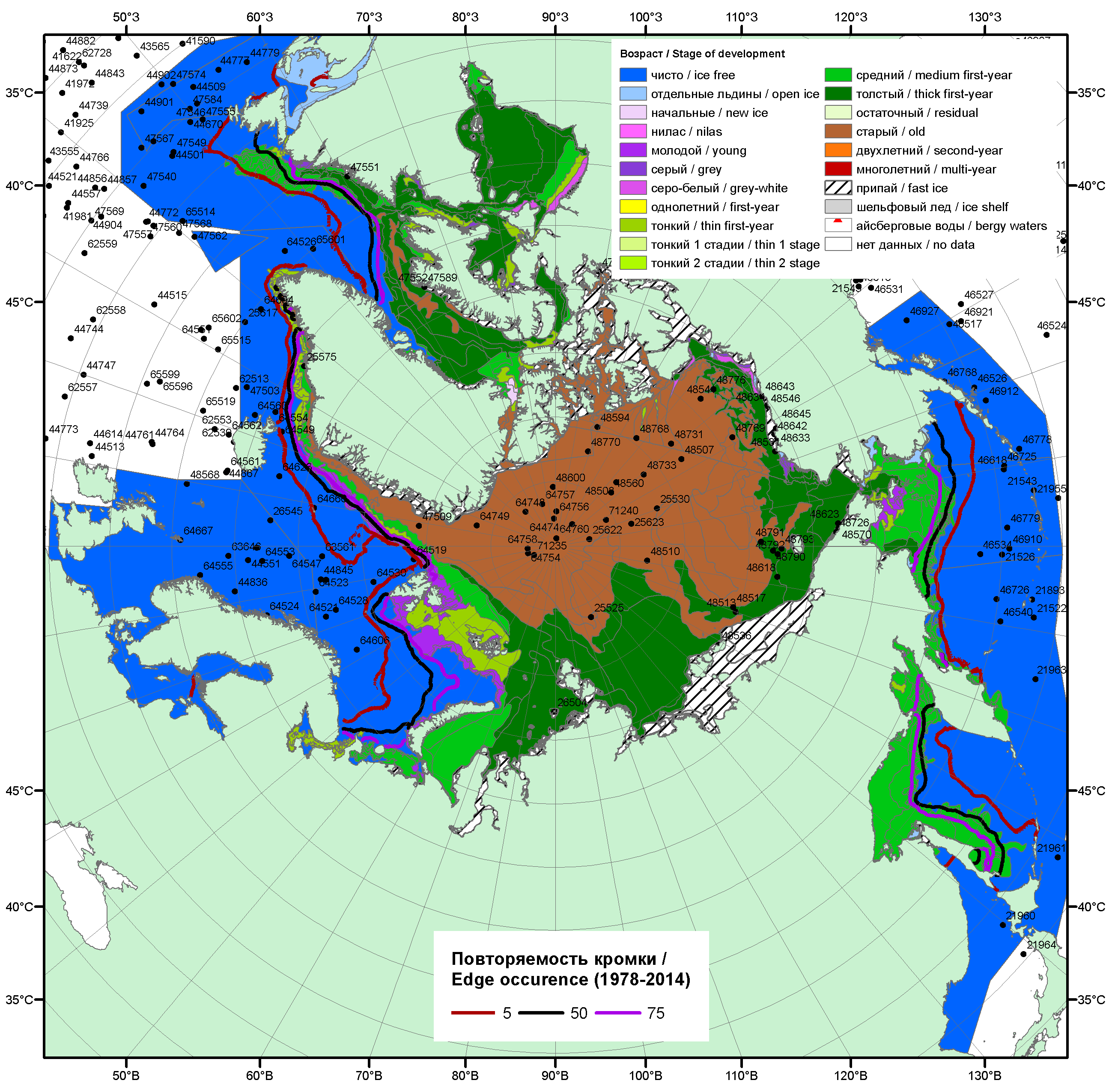 Рисунок 1а – Обзорная ледовая карта СЛО за 11.04 - 14.04.2016 г. на основе ледового анализа Национального ледового центра США (14.04), Канадской ледовой службы (11.04), положение метеорологический дрейфующих буев IABP и Argos на 19.04.2016T1200+00 и повторяемость кромки за 11-15.04 за период 1979-2012 гг. по наблюдениям SSMR-SSM/I-SSMIS (алгоритм NASATEAM).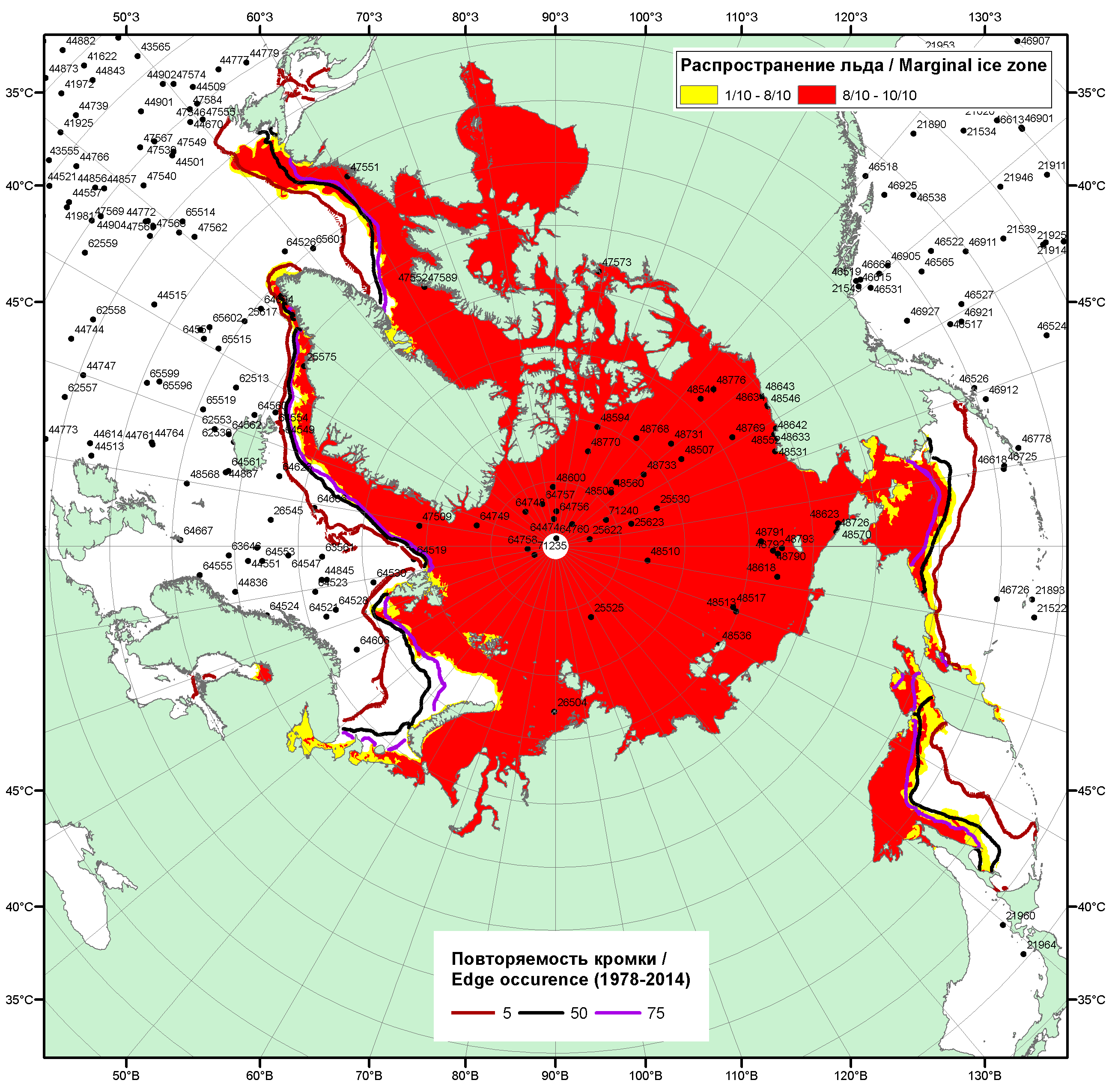 Рисунок 1б – Положение кромки льда и зон разреженных (<8/10) и сплоченных (≥8/10) льдов СЛО за 18.04.2016 г. на основе ледового анализа Национального Ледового Центра США, положение метеорологический дрейфующих буев IABP и Argos на 19.04.2016T1200+00 и повторяемость кромки за 16-20.04 за период 1979-2012 гг. по наблюдениям SSMR-SSM/I-SSMIS (алгоритм NASATEAM)/Рисунок 2 – Обзорная ледовая карта СЛО за 11.04 - 14.04.2016 г. и аналогичные периоды 2007-2015 гг. на основе ледового анализа ААНИИ, Канадской ледовой службы и Национального ледового центра США.Рисунок 3 – Поля распределения средневзвешенной толщины льда на основе совместной модели морского льда – океана ACNFS (HYCOM/NCODA/CICE) 18 апреля 2016 - 2011 гг. Таблица 1 – Динамика изменения значений ледовитости по сравнению с предыдущей неделей для морей Северной полярной области за 11 – 17 апреля 2016 г. по данным наблюдений SSMR-SSM/I-SSMIS-AMSR2Таблица 2 - Медианные значения ледовитости для Северной полярной области, 3-х меридиональных секторов и моря СМП за текущие 30 и 7-дневные интервалы и её аномалии от 2011-2015 гг. и интервалов 2006-2016 гг. и 1978-2016 гг. по данным наблюдений SSMR-SSM/I-SSMIS-AMSR2, алгоритмы NASATEAM/BOOTSTRAPСеверная полярная областьСектор 45°W-95°E (Гренландское - Карское моря)Сектор 95°E-170°W (моря Лаптевых - Чукотское, Берингово, Охотское)Сектор 170°W-45°W (море Бофорта и Канадская Арктика)Северный Ледовитый океанМоря СМП (моря Карское-Чукотское)Таблица 3 – Экстремальные и средние значения ледовитости для Северной полярной области, 3 меридиональных секторов и моря СМП за текущий 7-дневный интервал по данным наблюдений SSMR-SSM/I-SSMIS-AMSR2, алгоритмы NASATEAM/BOOTSTRAPСеверная полярная областьСектор 45°W-95°E (Гренландское - Карское моря)Сектор 95°E-170°W (моря Лаптевых - Чукотское, Берингово, Охотское)Сектор 170°W-45°W (море Бофорта и Канадская Арктика)Северный Ледовитый океанМоря СМП (моря Карское-Чукотское)Рисунок 4 – Ежедневные оценки сезонного хода ледовитости для Северной Полярной Области и трех меридиональных секторов за период 26.10.1978 - 17.04.2016 по годам на основе расчетов по данным SSMR-SSM/I-SSMIS-AMSR2, алгоритмы NASATEAM/BOOTSTRAP: а) Северная полярная область, б) сектор 45°W-95°E (Гренландское – Карское моря), в) сектор 95°E-170°W (моря Лаптевых – Чукотское и Берингово, Охотское), г) сектор 170°W-45°W (море Бофорта и Канадская Арктика), д) Северный Ледовитый океан, е) Северный морской путь (Карское - Чукотское моря).Рисунок 5 – Медианные распределения сплоченности льда за текущие 7 и 30-дневные промежутки и её разности относительно медианного распределения за те же месяца за периоды 1979-2016 (центр) и 2006-2016 гг. (справа) на основе расчетов по данным SSMR-SSM/I-SSMIS-AMSR2, алгоритмы NASATEAM/BOOTSTRAP.Южный океан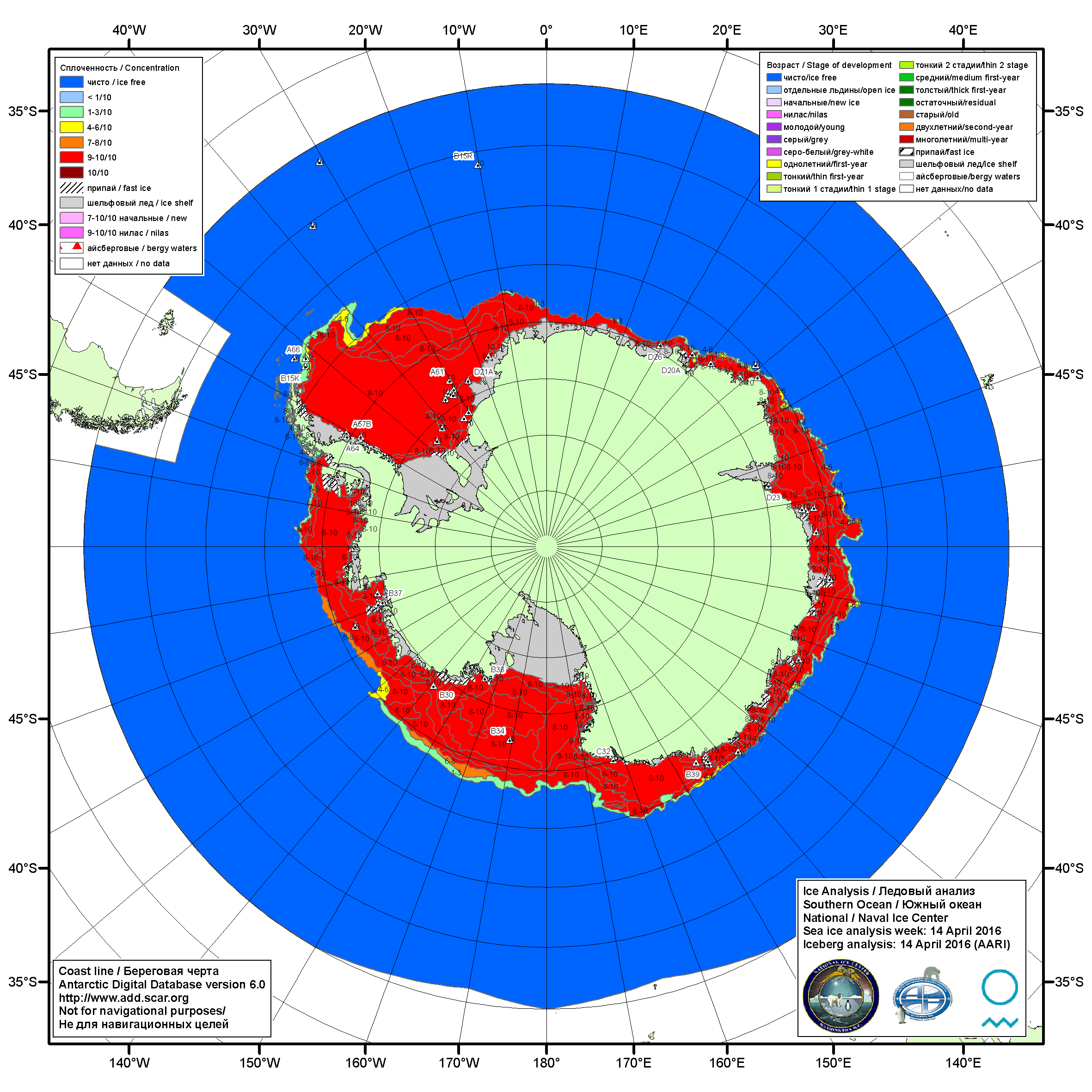 Рисунок 6а – Ледовая карта Южного океана (цветовая окраска по общей сплоченности) и расположение крупных айсбергов на основе информации совместного ледового анализа НЛЦ США, ААНИИ и НМИ (Норвегия) за 14.04.2016.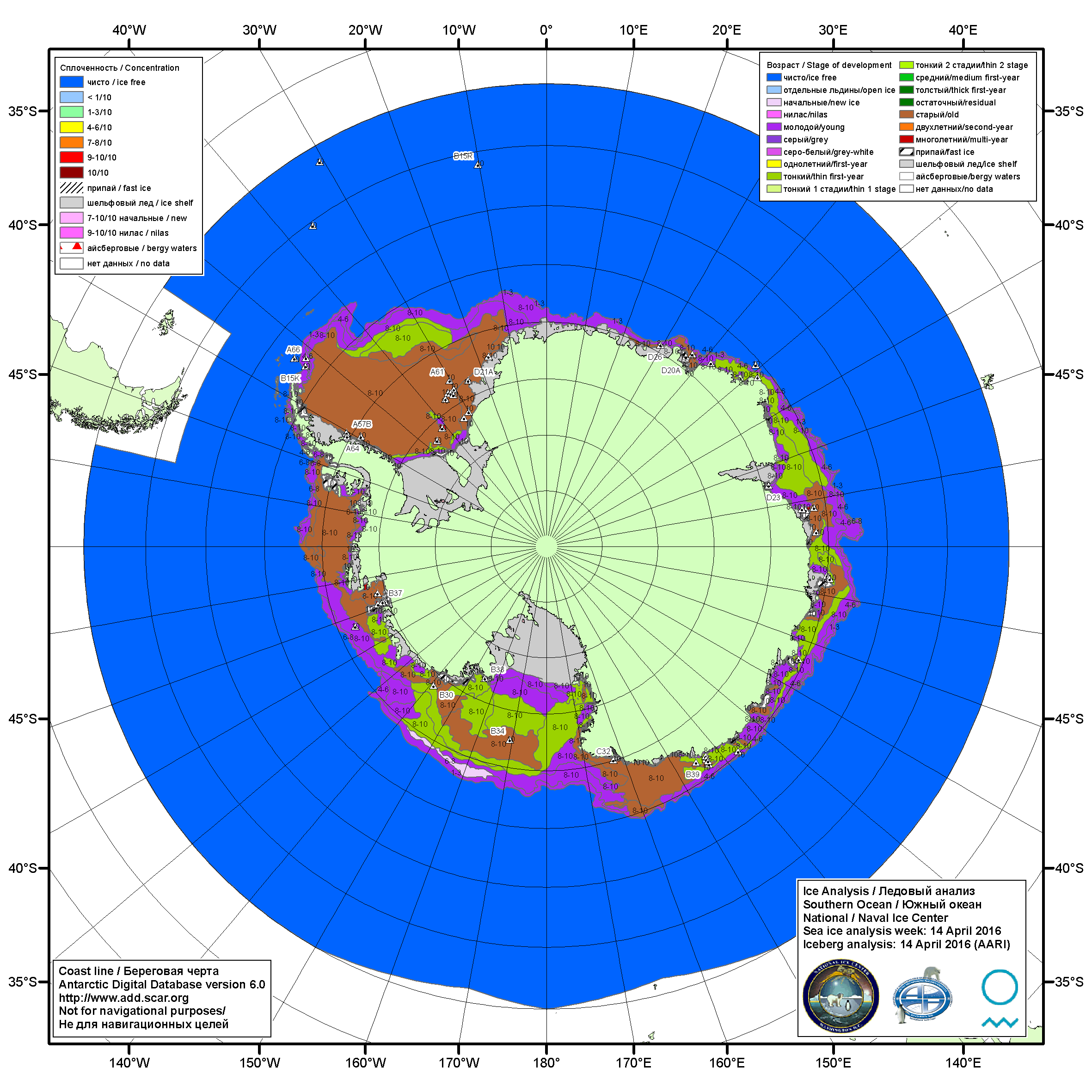 Рисунок 6б – Ледовая карта Южного океана (цветовая окраска по возрасту) и расположение крупных айсбергов на основе информации совместного ледового анализа НЛЦ США, ААНИИ и НМИ (Норвегия) за 14.04.2016.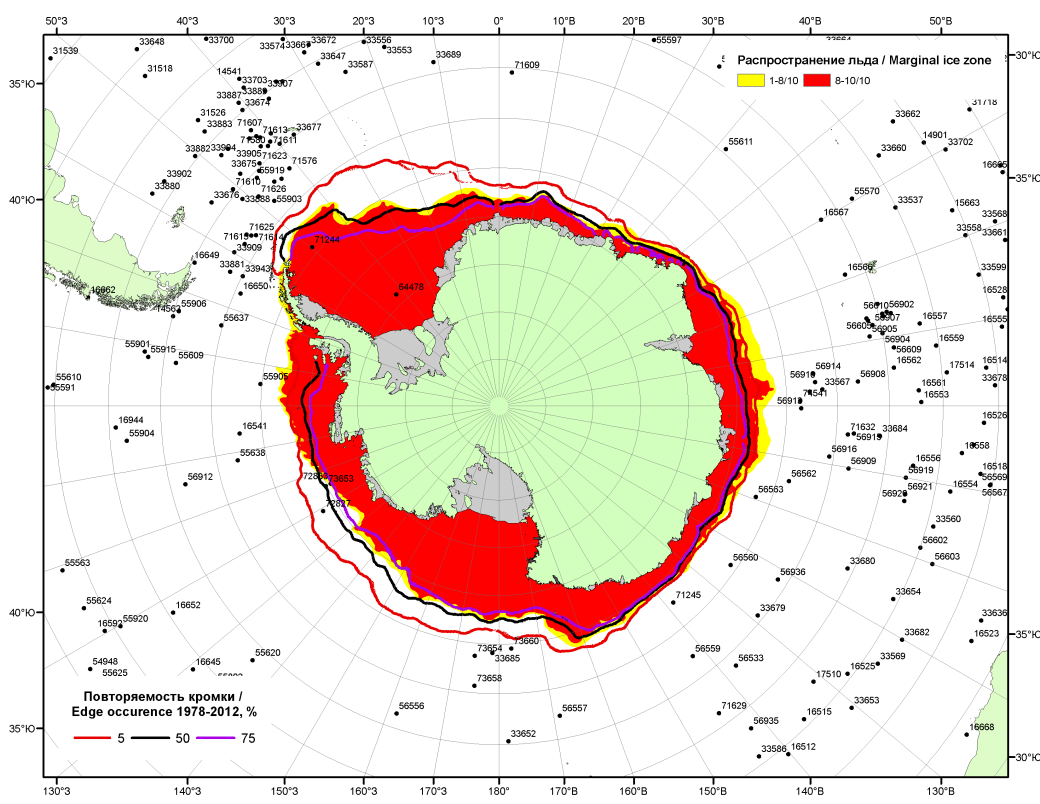 Рисунок 6в – Положение кромки льда и зон разреженных (<8/10) и сплоченных (≥8/10) льдов Южного океана за 18.04.2016 г. на основе ледового анализа Национального Ледового Центра США, положение метеорологический дрейфующих буев IABP и Argos на 19.04.2016T1200+00 и повторяемость кромки за 16-20.04 за период 1979-2012 гг. по наблюдениям SSMR-SSM/I-SSMIS (алгоритм NASATEAM)Рисунок 7 – Ежедневные оценки сезонного хода ледовитости Южного Океана и меридиональных секторов за период 26.10.1978 – 17.04.2016 по годам на основе расчетов по данным SSMR-SSM/I-SSMIS-AMSR2, алгоритм NASATEAM/BOOTSTRAP: а) Южный Океан, б) Атлантический сектор (60°W-30°E, море Уэдделла), в) Индоокеанский сектор (30°E-150°E, моря Космонавтов, Содружества, Моусона), г) Тихоокеанский сектор (150°E-60°W, моря Росса, Беллинсгаузена) Рисунок 8 – Медианные распределения общей сплоченности льда за текущие 7 и 30-дневные промежутки (слева) и её разности относительно медианного распределения за тот же месяц за периоды 1978-2016 (центр) и 2006-2016 гг. (справа) на основе расчетов по данным SSMR-SSM/I-SSMIS-AMSR2, алгоритм NASATEAM/BOOTSTRAPТаблица 4 – Динамика изменения значений ледовитости по сравнению с предыдущей неделей для морей Южного океана за 11 – 17 апреля 2016 г. по данным наблюдений SSMR-SSM/I-SSMISТаблица 5 - Медианные значения ледовитости для Южного океана и 3 меридиональных секторов за текущие 30 и 7-дневные интервалы и её аномалии от 2011-2015 гг. и интервалов 2006-2016 гг. и 1978-2016 гг. по данным наблюдений SSMR-SSM/I-SSMIS-AMSR2, алгоритм NASATEAM/BOOTSTRAPЮжный ОкеанАтлантический сектор (60°W-30°E, море Уэдделла)Индоокеанский сектор (30°E-150°E, моря Космонавтов, Содружества, Моусона)Тихоокеанский сектор (150°E-60°W, моря Росса, Беллинсгаузена)Таблица 6 – Экстремальные значения ледовитости для Южного океана и 3 меридиональных секторов за текущий 7-дневный интервал по данным наблюдений SSMR-SSM/I-SSMIS-AMSR2, алгоритм NASATEAM/BOOTSTRAPЮжный ОкеанАтлантический сектор (60°W-30°E, море Уэдделла)Индоокеанский сектор (30°E-150°E, моря Космонавтов, Содружества, Моусона)Тихоокеанский сектор (150°E-60°W, моря Росса, Беллинсгаузена)Приложение 1 – Статистические значения ледовитостей по отдельным акваториям Северной Полярной Области и Южного океанаТаблица 7 – Средние, аномалии среднего и экстремальные значения ледовитостей для Северной полярной области и её отдельных акваторий за текущие 7-дневный (неделя) и 30-дневный промежутки времени по данным наблюдений SSMR-SSM/I-SSMIS, алгоритм NASATEAM/BOOTSTRAP за период 1978-2016 гг.11-17.0418.03-17.04Таблица 8 – Средние, аномалии среднего и экстремальные значения ледовитостей для Южного океана и его отдельных акваторий за текущие 7-дневный (неделя) и 30-дневный промежутки времени по данным наблюдений SSMR-SSM/I-SSMIS, алгоритм NASATEAM/BOOTSTRAP за период 1978-2016 гг.11-17.0418.03-17.04Таблица 9 – Динамика изменения значений ледовитости по сравнению с предыдущей неделей для морей Северной полярной области и Южного океана за текущий 7-дневный (неделя) промежуток времени по данным наблюдений SSMIS11-17.0411-17.0411-17.0411-17.0411-17.0411-17.0411-17.04Характеристика исходного материала и методика расчетовДля иллюстрации ледовых условий Арктического региона представлены совмещенные региональные карты ААНИИ, ГМЦ России, ледовой службы Германии (BSH), Канадской ледовой службы – КЛС и Национального ледового центра США - НЛЦ. Совмещение карт выполнено путем перекрытия слоев (ААНИИ, слой #1), (региональная карта НЛЦ, слой #1), (ГМЦ России, слой #1), (BSH, слой #1) -> (КЛС, слой #2)  –> (обзорная карта НЛЦ, слой #3). Как результат, карты ААНИИ характеризуют ледовые условия морей Гренландского…Бофорта и Охотского, карты ГМЦ России – Азовского, Каспийского и Белого, карты НЛЦ – Берингова моря, карты BSH – Балтийского карты КЛС - морей Бофорта, Канадского архипелага, Баффина, Девисова пролива, Лабрадор, Св. Лаврентия, а НЛЦ - Арктического Бассейна, Линкольна,  южной части Гренландского моря, а также в летний период – моря Бофорта, Чукотское и Берингово (при этом полный охват карт НЛЦ – вся акватория СЛО и субполярные моря). Для построения совмещенных карт используется архив данных в обменном формате ВМО СИГРИД3 Мирового центра данных по морскому льду (МЦД МЛ). В пределах отдельного срока выборка карт из архива проводилась по критериям близости карт к сроку выпуска карты ААНИИ с максимальным интервалом времени между картами до 7 суток (день недели выпуска карт ААНИИ и ГМЦ России– каждая среда, BSH – каждый понедельник, КЛС – каждый вторник, НЛЦ – 1 раз в 2 недели по вторникам для циркумполярных карт и понедельник – четверг для региональных карт). Для иллюстрации полей толщин льда СЛО использованы ежедневные данные по распределению средневзвешенной толщины льда численной модели ACNFS. Численная модель ACNFS имеет пространственное разрешение 1/12° и является совместной моделью морского льда – океана диагностики и краткосрочного прогнозирования состояния ледяного покрова  всех акваторий Северного полушария севернее 40 с.ш. В модели ACNFS используется ледовый блок CICE (Hunke and Lipscomb, 2008), совмещенный с  моделью океана HYCOM (Metzger et al., 2008, 2010). Атмосферный форсинг включает поля приземных метеопараметров и радиационного баланса поверхности. Исходная ледовая информация, используемая для расчетов по модели, включают данные альтиметра, ТПО, сплоченность, профиля температуры и солёности воды.Для иллюстрации ледовых условий Южного океана, а также Северной Полярной области за последние сутки используются ежедневные циркумполярные ледовые информационные продукты НЛЦ США по оценке расположения кромки льда и ледяных массивов - MIZ (Marginal Ice Zone). Для цветовой окраски карт использован стандарт ВМО (WMO/Td. 1215) для зимнего (по возрасту) и летнего (по общей сплоченности) периодов. Следует также отметить, что в зонах стыковки карт ААНИИ, ГМЦ России, КЛС и НЛЦ наблюдается определенная несогласованность границ и характеристик ледовых зон вследствие ряда различий в ледовых информационных системах подготавливающих служб (карты для Балтийского моря представлены только BSH или ААНИИ). Однако, данная несогласованность несущественна для целей интерпретации ледовых условий в рамках настоящего обзора. Для получения оценок ледовитости (extent) и приведенной ледовитости – площади льда (area) отдельных секторов, морей, частей морей Северной полярной области и Южного океана и климатического положения кромок заданной повторяемости на основе данных спутниковых систем пассивного микроволнового зондирования SSMR-SSM/I-SSMIS-AMSR2 в МЦД МЛ ААНИИ принята следующая технология расчетов:источник данных – архивные (Cavalieri et al., 2008, Meier et al., 2006) и квазиоперативные (Maslanik and Stroeve, 1999) c задержкой 1-2 дня ежедневные матрицы (поля распределения) оценок общей сплоченности Северной (севернее 45° с.ш.) и Южной (южнее 50° с.ш.) Полярных областей на основе обработанных по алгоритму NASATEAM данных многоканальных микроволновых радиометров SSMR-SSM/I-SSMIS ИСЗ NIMBUS-7 и DMSP за период с 26.10.1978 г. по настоящий момент времени, копируемые с сервера НЦДСЛ;источник данных – ежедневные матрицы (поля распределения) оценок общей сплоченности Северной и Южной полярной областей на основе обработанных по алгоритму Bootstrap данных многоканального микроволнового радиометра AMSR2 ИСЗ GCOM-W1(SHIZUKU) за период с 01.07.2012 г. по настоящий момент времени, предоставленные Японским космическим агентством (provided by JAXA);область расчета – Северная и Южная Полярные области и их регионы с использованием масок океан/суша НЦДСЛ (http://nsidc.org/data/polar_stereo/tools_masks.html);границы используемых масок расчета отдельных меридиональных секторов, морей, частей морей Северной полярной области и Южного океана представлены на рисунках П1 – П2, не совпадают с используемыми в НЦДСЛ масками для отдельных акваторий Мирового океана и основаны на номенклатуре ААНИИ для морей Евразийского шельфа (Гренландское - Чукотское), Атласе Северного ледовитого океана (1980) и Атласе океанов (1980) издательства ГУНИО МО.вычислительные особенности расчета – авторское программное обеспечение ААНИИ с сохранением точности расчетов и оценке статистических параметров по гистограмме распределения и свободно-распространяемое программное обеспечение GDAL для векторизации полей климатических параметров;Исходная информация в формате ВМО СИГРИ3 доступна на сервере МЦД МЛ по адресам http://wdc.aari.ru/datasets/d0004 (карты ААНИИ), http://wdc.aari.ru/datasets/d0031 (карты КЛС), http://wdc.aari.ru/datasets/d0032 (карты НЛЦ), ), http://wdc.aari.ru/datasets/d0033  (карты ГМЦ России) и ), http://wdc.aari.ru/datasets/d0035 (карты BSH).   В графическом формате PNG совмещенные карты ААНИИ-КЛС-НЛЦ доступны по адресу http://wdc.aari.ru/datasets/d0040. Результаты расчетов ледовитости Северной, Южной полярных областей, их отдельных меридиональных секторов, морей и частей морей доступны на сервере МЦД МЛ ААНИИ в каталогах соответственно http://wdc.aari.ru/datasets/ssmi/data/north/extent/ и http://wdc.aari.ru/datasets/ssmi/data/south/extent/.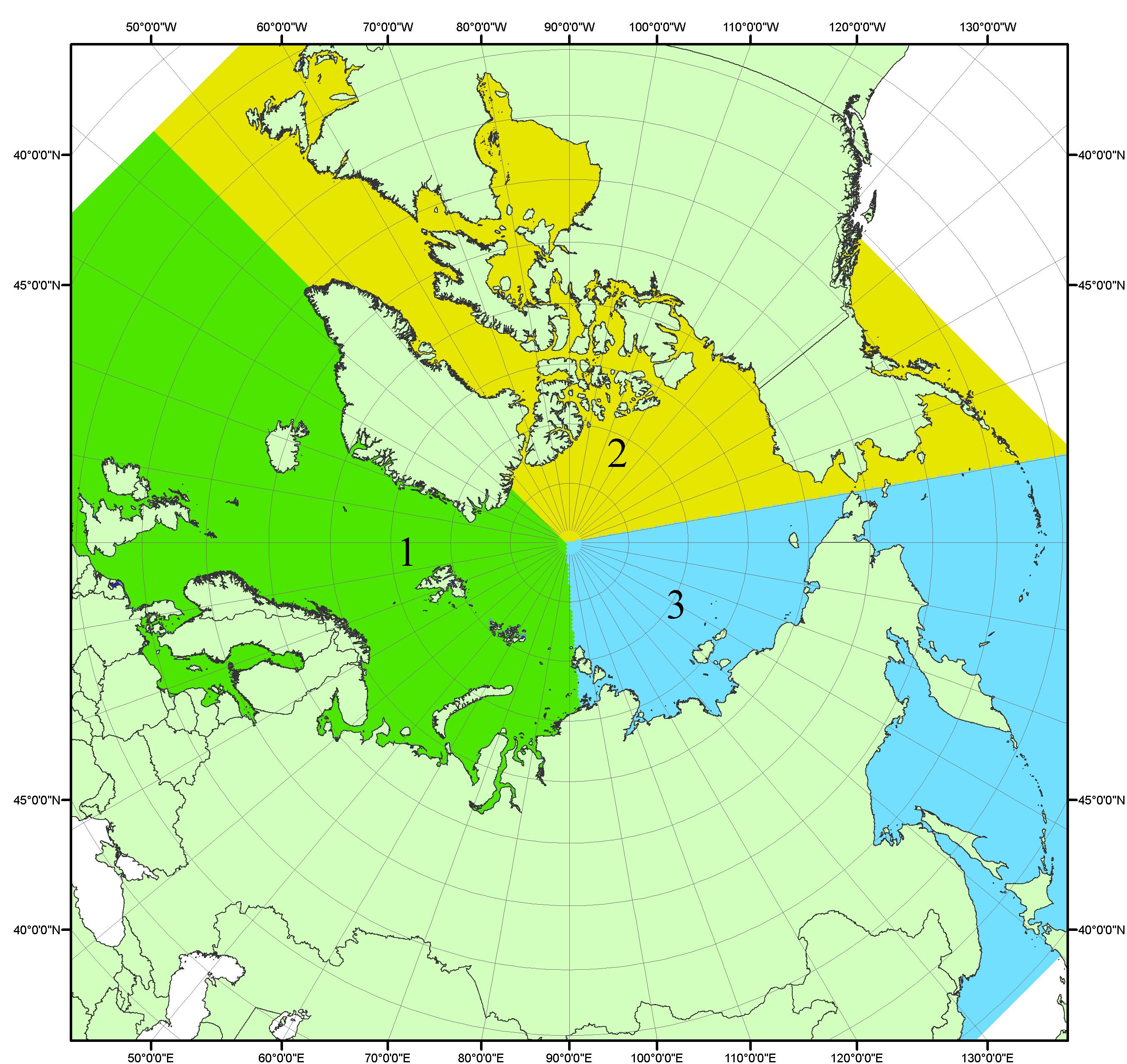 Рисунок П1 – Секторальное деление северной полярной области. 1 - Сектор 45°W-95°E (Гренландское - Карское моря); 2 - Сектор 170°W-45°W (море Бофорта и Канадская Арктика); 3 - Сектор 95°E-170°W (моря Лаптевых - Чукотское, Берингово, Охотское, Японское)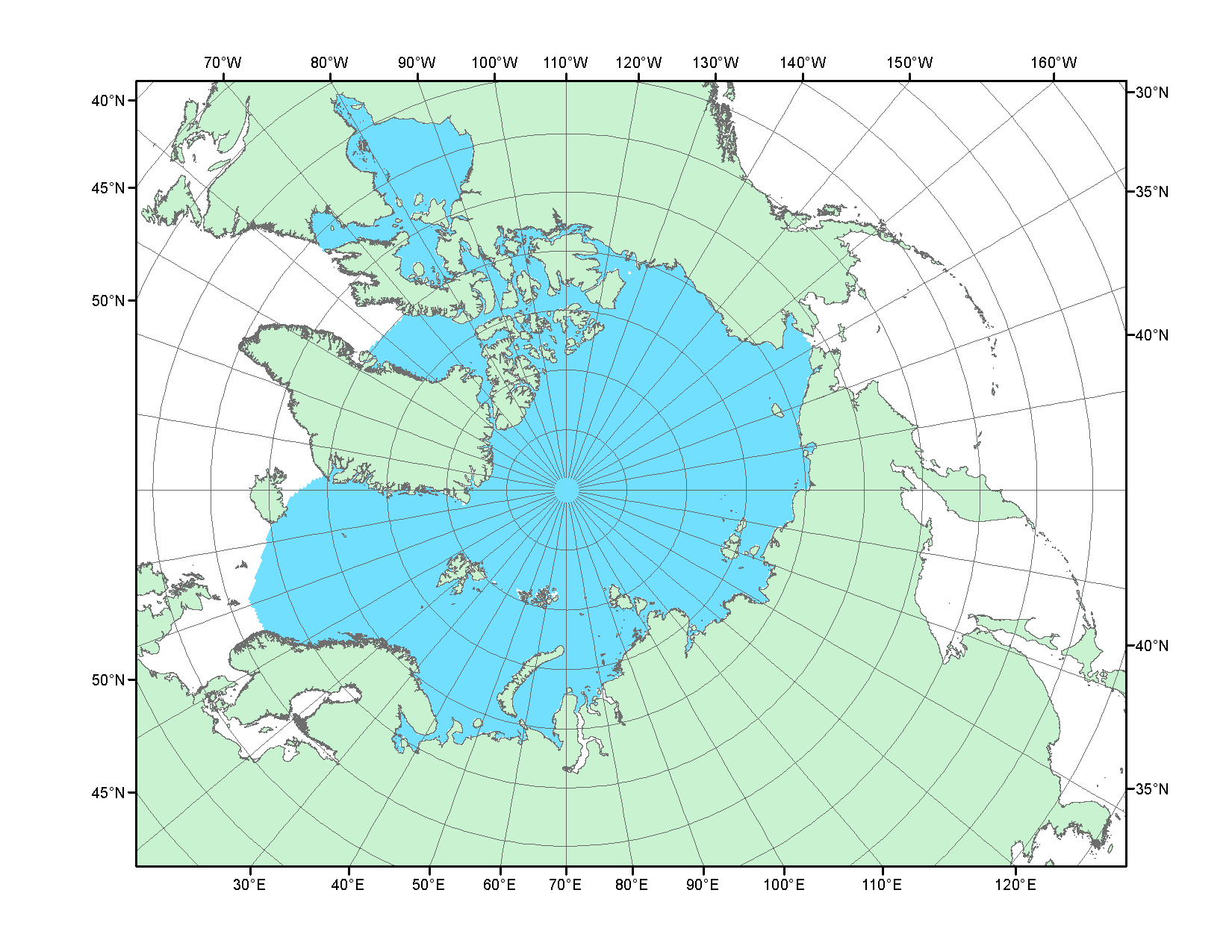 Рисунок П2 – Северный ледовитый океан в официальных границах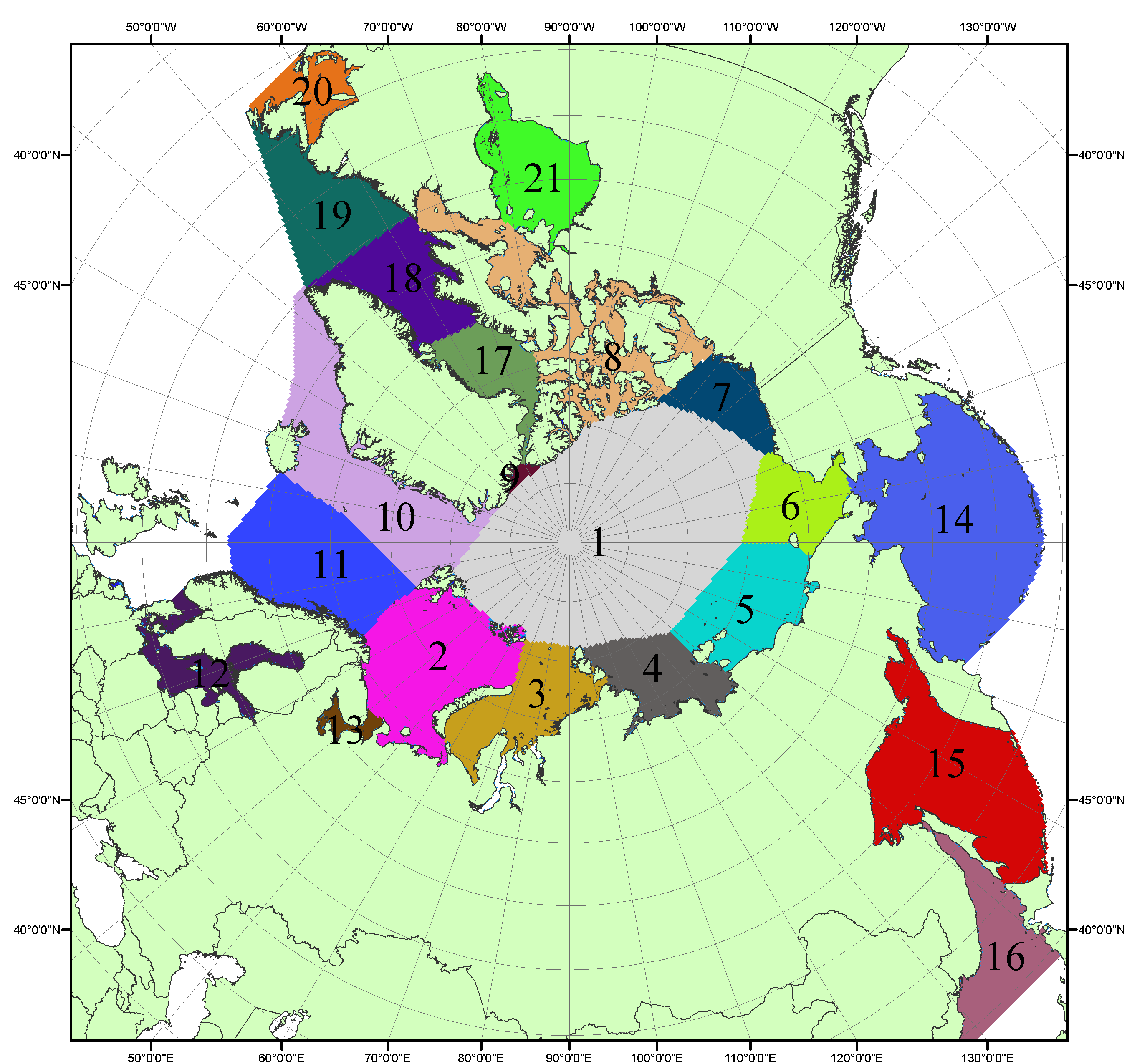 Рисунок П3 – Моря северной полярной области. 1 – Арктический бассейн; 2- Баренцево море; 3 – Карское море; 4 – море Лаптевых; 5 - Восточно-Сибирское море; 6 – Чукотское море; 7 – море Бофорта; 8 – Канадский архипелаг; 9 – море Линкольна; 10 – Гренландское море; 11 – Норвежское море; 12 – Балтийское море; 13 – Белое море; 14 – Берингово море; 15 – Охотское море; 16 – Японское море; 17 – море Баффина; 18 – Дейвисов пролив; 19 – море Лабрадор; 20 – залив Святого Лаврентия; 21 – Гудзонов залив.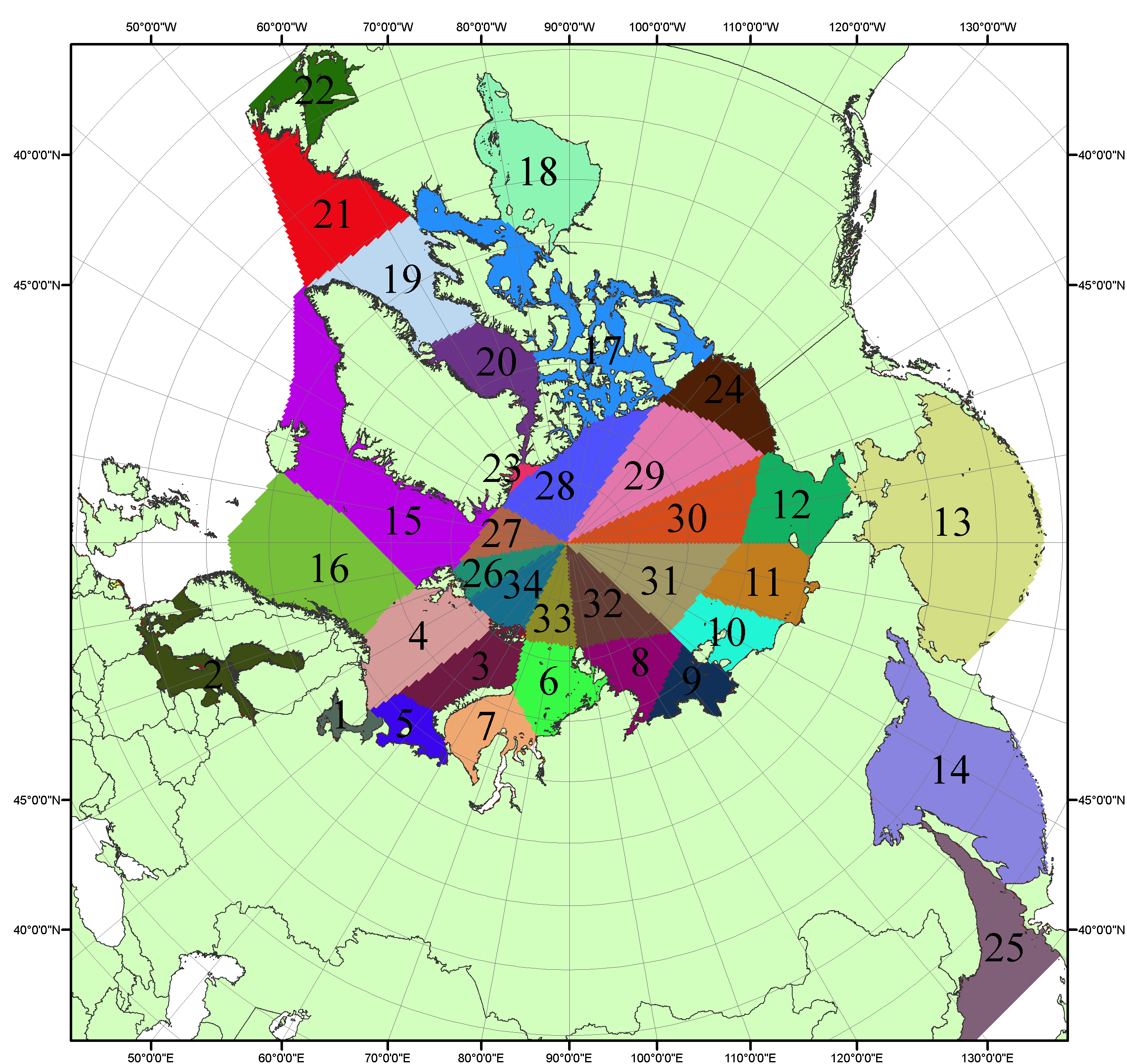 Рисунок П4 – Сектора и моря северной полярной области. 1 - Белое море; 2- Балтийское море; 3 – Баренцево море (СВ); 4 – Баренцево море (З); 5 - Баренцево море (ЮВ); 6 – Карское море (СВ); 7 – Карское море (ЮЗ); 8 – море Лаптевых (В); 9 – море Лаптевых (З); 10 – Восточно-Сибирское море (З); 11 – Восточно-Сибирское море (В); 12 –Чукотское море; 13 –Берингово море; 14 – Охотское море; 15 –Гренландское море; 16 – Норвежское море; 17 – Канадский архипелаг; 18 – Гудзонов залив; 19 – Дейвисов пролив; 20 - море Баффина; 21 – море Лабрадор; 22 - залив Святого Лаврентия; 23 - море Линкольна; 24 - море Бофорта; 25 - Японское море; 26 - сектор АО (30°з.д. – 10°в.д.); 27 – сектор АО (10°в.д. – 30°в.д.); 28 - сектор АО (30°в.д. – 65°в.д.); 29 - сектор АО (65°в.д. – 96°в.д.);30 - сектор АО (96°в.д. – 140°в.д.);31 - сектор АО (140°в.д. – 180°в.д.); 32 - сектор АО (180°в.д. – 156°з.д.); 33 - сектор АО (156°з.д. – 123°з.д.); 34 - сектор АО (123°з.д. – 30°з.д.).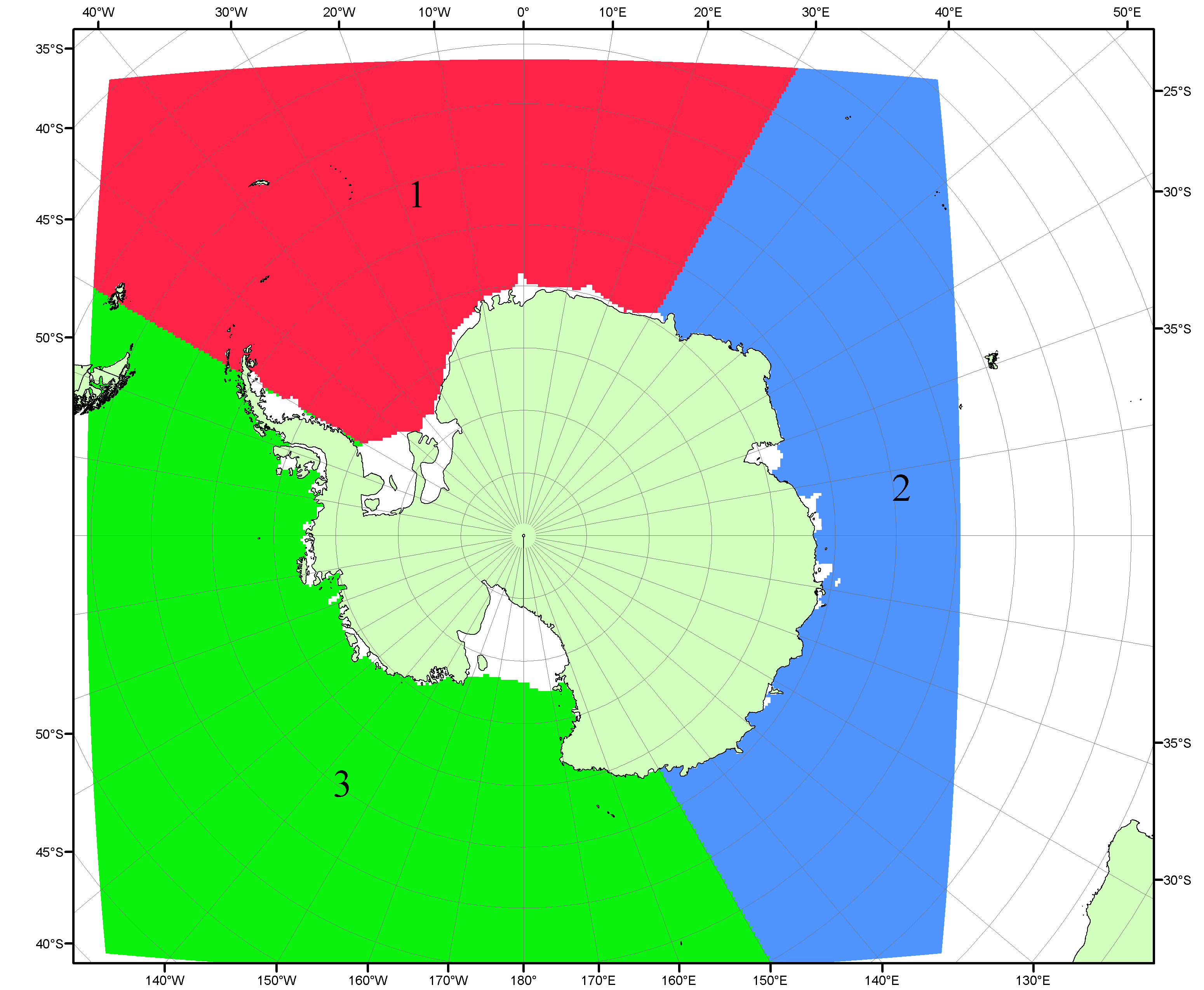 Рисунок П5 – Секторальное деление Южного океана. 1 - Атлантический сектор (60°W-30°E, море Уэдделла); 2 - Индоокеанский сектор (30°E-150°E, моря Космонавтов, Содружества, Моусона); 3 - Тихоокеанский сектор (150°E-60°W, моря Росса, Беллинсгаузена)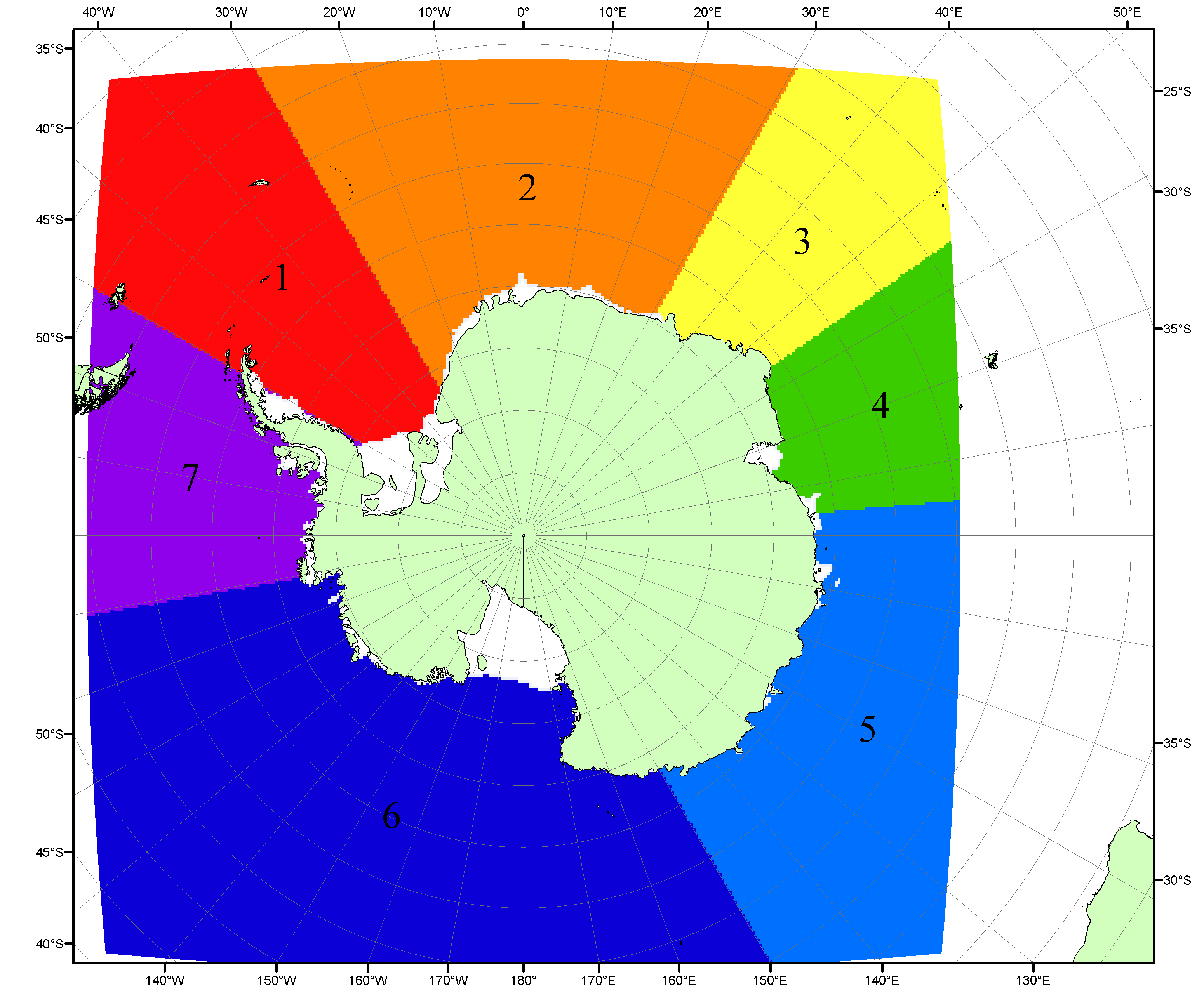 Рисунок П6 – Моря Южного океана. 1 – Западная часть моря Уэдделла; 2- Восточная часть моря Уэдделла; 3 – Море Космонавтов; 4 – море Содружества; 5 – море Моусона; 6 – море Росса; 7 – Море Беллинсгаузена.Список источников1. Атлас океанов. Северный Ледовитый океан. – 1980. М: Изд. ГУНИО МО СССР ВМФ – 184 с.2. Атлас океанов. Термины. Понятия. Справочные таблицы. - Изд. ВМФ МО СССР.-1980.3. Границы океанов и морей. – 1960. Л.: Изд. ГУНИО ВМФ. – 51 с.4. Andersen, S., R. Tonboe, L. Kaleschke, G. Heygster, and L. T. Pedersen, Intercomparison of passive microwave sea ice concentration retrievals over the high-concentration Arctic sea ice.// J. Geophys. Res. – 2007. – Vol. 112. C08004, doi:10.1029/2006JC003543.5. Cavalieri, D., C. Parkinson, P. Gloersen, and H. J. Zwally. 1996, updated 2008. Sea Ice Concentrations from Nimbus-7 SMMR and DMSP SSM/I Passive Microwave Data, [1978.10.26 – 2007.12.31]. Boulder, Colorado USA: National Snow and Ice Data Center. Digital media.6. Meier, W., F. Fetterer, K. Knowles, M. Savoie, M. J. Brodzik. 2006, updated quarterly. Sea Ice Concentrations from Nimbus-7 SMMR and DMSP SSM/I Passive Microwave Data, [2008.01.01 – 2008.03.25]. Boulder, Colorado USA: National Snow and Ice Data Center. Digital media.7. Maslanik, J., and J. Stroeve. 1999, updated daily. Near-Real-Time DMSP SSM/I-SSMIS Daily Polar Gridded Sea Ice Concentrations, [2008.03.26 – present moment]. Boulder, Colorado USA: National Snow and Ice Data Center. Digital media.8. Ice Chart Colour Code Standard. - JCOMM Technical Report Series No. 24, 2004, WMO/TD-No.1215. (http://jcomm.info/index.php?option=com_oe&task=viewDocumentRecord&docID=4914)9. JAXA GCOM-W1 ("SHIZUKU") Data Providing Service - http://gcom-w1.jaxa.jp/index.html 10. ACNFS on Internet - http://www7320.nrlssc.navy.mil/hycomARC 11. Posey, P.G., E.J. Metzger, A.J. Wallcraft, O.M Smedstad and M.W. Phelps, 2010: Validation of the 1/12° Arctic Cap Nowcast/Forecast System (ACNFS). Naval Report NRL/MR/7320-10-9287, Stennis Space Center, MS.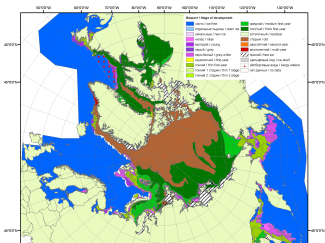 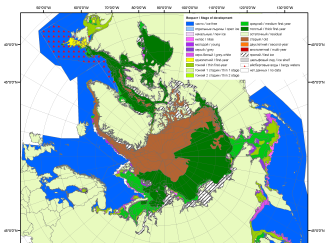 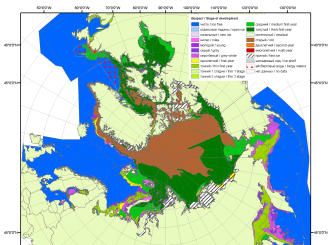 200720092010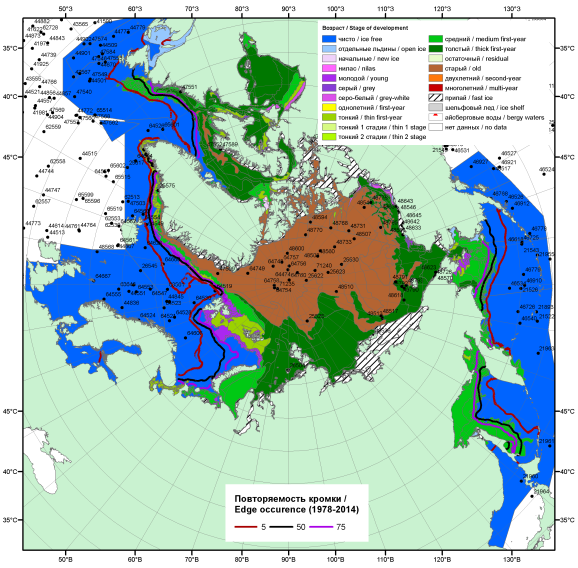 20162016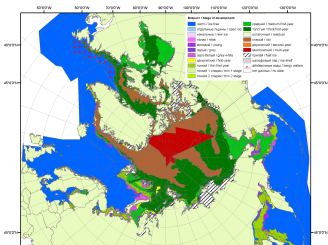 20162016201120162016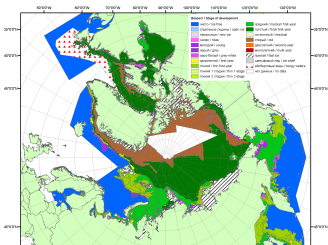 201620162012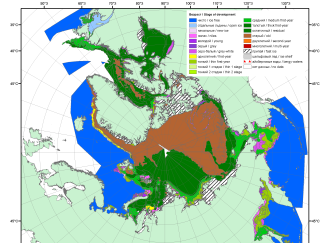 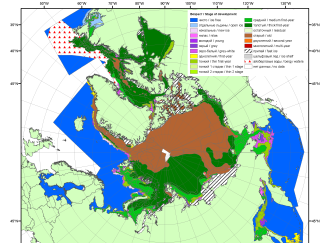 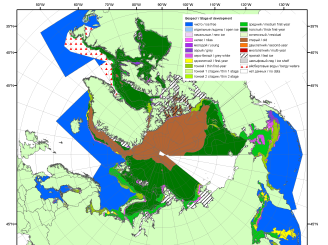 201520142013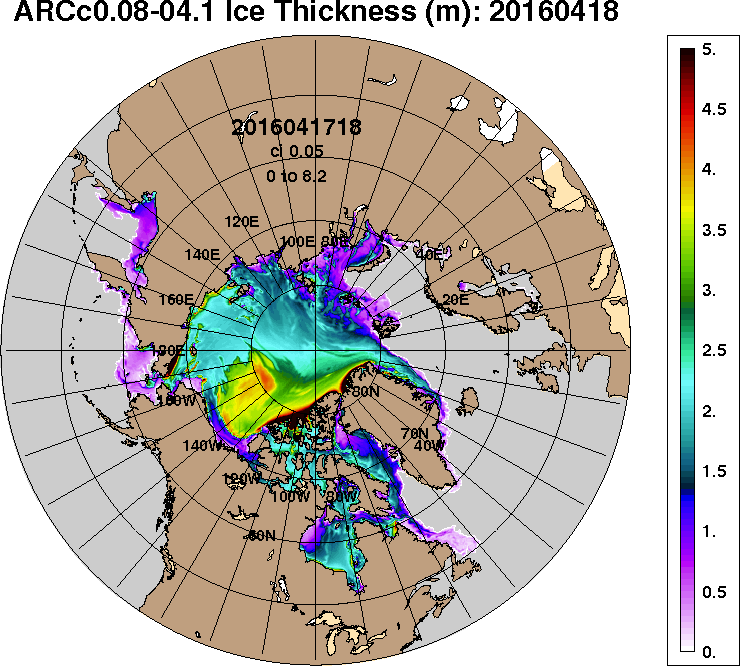 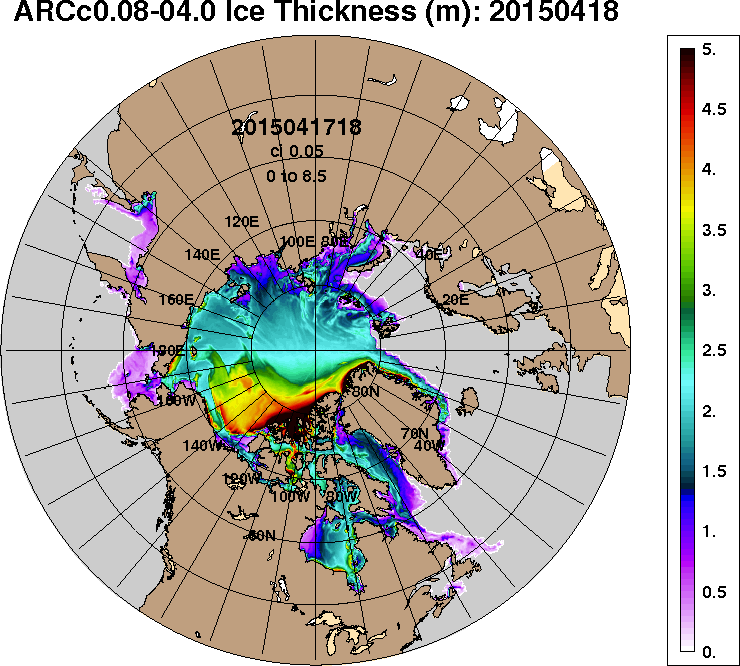 2016-04-182015-04-18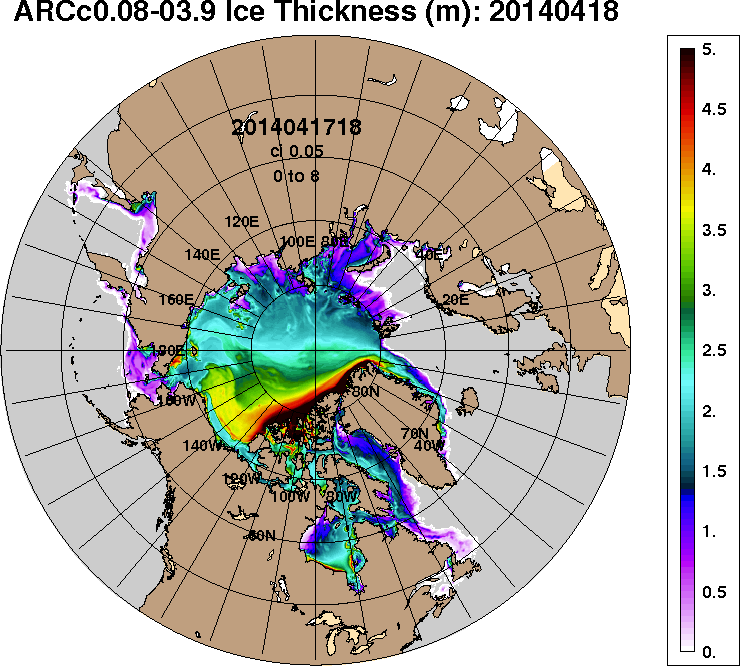 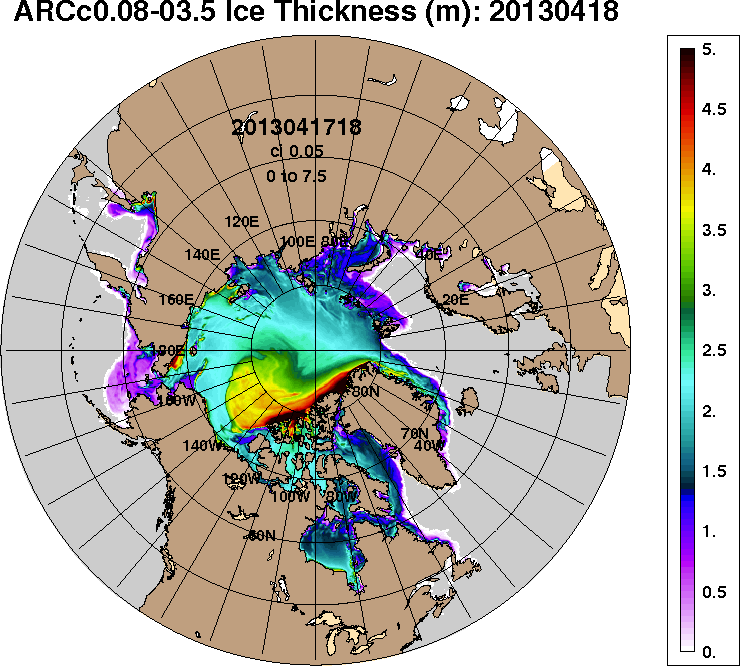 2014-04-182013-04-18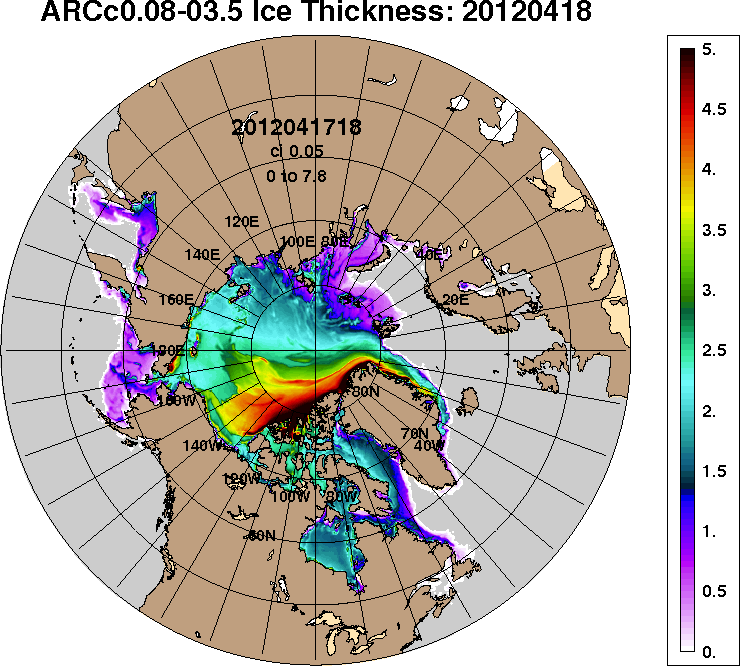 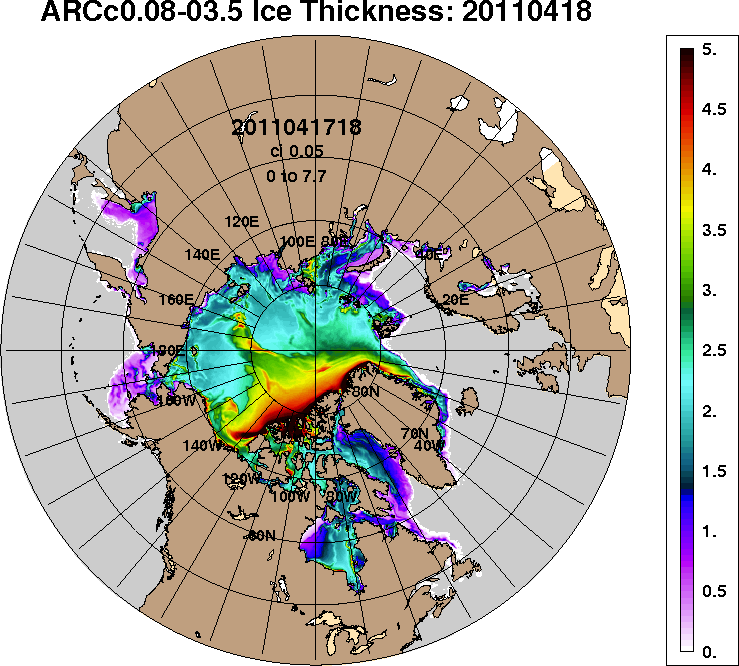 2012-04-182011-04-18РегионСеверная полярная областьСектор 45°W-95°E (Гренландское - Карское моря)Сектор 95°E-170°W (моря Лаптевых - Чукотское, Берингово, Охотское)Сектор 170°W-45°W (море Бофорта и Канадская Арктика)Северный Ледовитый океанМоря СМП (моря Карское-Чукотское)Разность75.175.3-40.6-78.144.06.9тыс.кв.км/сут.10.710.8-5.8-11.26.31.0МесяцS, тыс. км2Аномалии, тыс км2/%Аномалии, тыс км2/%Аномалии, тыс км2/%Аномалии, тыс км2/%Аномалии, тыс км2/%Аномалии, тыс км2/%Аномалии, тыс км2/%МесяцS, тыс. км22011 г2012 г2013 г2014 г2015 г2006-2016гг1978-2016гг18.03-17.0414293.0-90.1-708.1-437.0-213.647.8-309.7-868.718.03-17.0414293.0-0.6-4.7-3.0-1.50.3-2.1-5.711-17.0414206.0-30.2-504.0-216.170.8133.3-132.4-611.811-17.0414206.0-0.2-3.4-1.50.50.9-0.9-4.1МесяцS, тыс. км2Аномалии, тыс км2/%Аномалии, тыс км2/%Аномалии, тыс км2/%Аномалии, тыс км2/%Аномалии, тыс км2/%Аномалии, тыс км2/%Аномалии, тыс км2/%МесяцS, тыс. км22011 г2012 г2013 г2014 г2015 г2006-2016гг1978-2016гг18.03-17.042986.9-506.6-202.4-605.0-293.4-167.9-369.9-716.918.03-17.042986.9-14.5-6.3-16.8-8.9-5.3-11.0-19.411-17.043016.1-417.8-208.4-565.8-281.6-18.6-299.5-656.011-17.043016.1-12.2-6.5-15.8-8.5-0.6-9.0-17.9МесяцS, тыс. км2Аномалии, тыс км2/%Аномалии, тыс км2/%Аномалии, тыс км2/%Аномалии, тыс км2/%Аномалии, тыс км2/%Аномалии, тыс км2/%Аномалии, тыс км2/%МесяцS, тыс. км22011 г2012 г2013 г2014 г2015 г2006-2016гг1978-2016гг18.03-17.044805.9219.8-325.1-8.5228.8386.5106.7-38.318.03-17.044805.94.8-6.3-0.25.08.72.3-0.811-17.044709.2245.4-248.7182.5358.8275.5144.656.711-17.044709.25.5-5.04.08.26.23.21.2МесяцS, тыс. км2Аномалии, тыс км2/%Аномалии, тыс км2/%Аномалии, тыс км2/%Аномалии, тыс км2/%Аномалии, тыс км2/%Аномалии, тыс км2/%Аномалии, тыс км2/%МесяцS, тыс. км22011 г2012 г2013 г2014 г2015 г2006-2016гг1978-2016гг18.03-17.046456.0152.6-224.7132.3-193.3-215.0-86.6-156.618.03-17.046456.02.4-3.42.1-2.9-3.2-1.3-2.411-17.046323.5-15.0-204.010.1-163.5-280.8-120.4-165.511-17.046323.5-0.2-3.10.2-2.5-4.3-1.9-2.6МесяцS, тыс. км2Аномалии, тыс км2/%Аномалии, тыс км2/%Аномалии, тыс км2/%Аномалии, тыс км2/%Аномалии, тыс км2/%Аномалии, тыс км2/%Аномалии, тыс км2/%МесяцS, тыс. км22011 г2012 г2013 г2014 г2015 г2006-2016гг1978-2016гг18.03-17.0411401.3-392.9-152.5-487.0-302.3-164.8-300.3-592.918.03-17.0411401.3-3.3-1.3-4.1-2.6-1.4-2.6-4.911-17.0411410.0-358.5-184.0-507.0-325.9-11.5-264.4-567.911-17.0411410.0-3.0-1.6-4.3-2.8-0.1-2.3-4.7МесяцS, тыс. км2Аномалии, тыс км2/%Аномалии, тыс км2/%Аномалии, тыс км2/%Аномалии, тыс км2/%Аномалии, тыс км2/%Аномалии, тыс км2/%Аномалии, тыс км2/%МесяцS, тыс. км22011 г2012 г2013 г2014 г2015 г2006-2016гг1978-2016гг18.03-17.043021.75.416.0-4.2-4.0-1.9-0.1-2.018.03-17.043021.70.20.5-0.1-0.1-0.10.0-0.111-17.043024.5-1.413.8-1.4-1.41.52.01.411-17.043024.50.00.50.00.00.10.10.0МесяцМинимальное знач.Максимальное знач.Среднее знач.Медиана11-17.0413811.416.04.200715830.711.04.197914817.714760.4МесяцМинимальное знач.Максимальное знач.Среднее знач.Медиана11-17.042972.417.04.20154437.712.04.19793672.13615.9МесяцМинимальное знач.Максимальное знач.Среднее знач.Медиана11-17.044155.917.04.19975294.411.04.19804652.54637.8МесяцМинимальное знач.Максимальное знач.Среднее знач.Медиана11-17.046154.317.04.19797053.812.04.19936489.06418.1МесяцМинимальное знач.Максимальное знач.Среднее знач.Медиана11-17.0411352.811.04.201612603.317.04.197911978.011922.7МесяцМинимальное знач.Максимальное знач.Среднее знач.Медиана11-17.042948.315.04.19953025.911.04.19793023.13025.9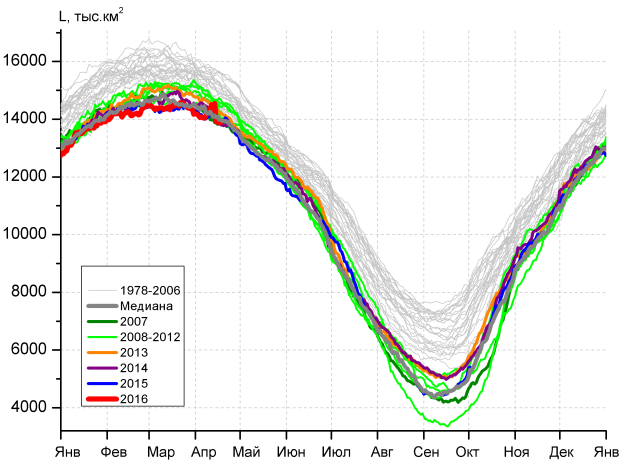 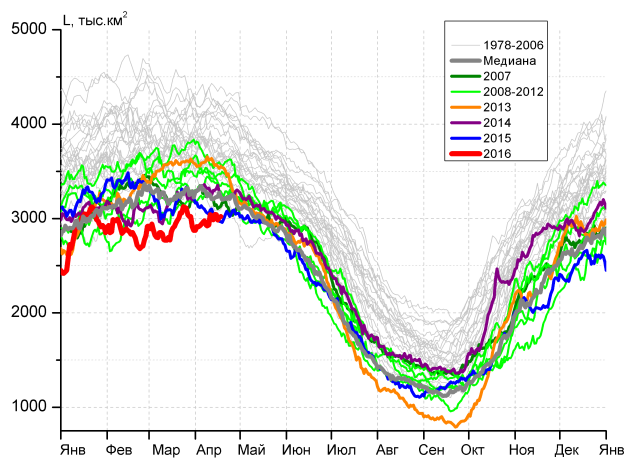 а)б)б)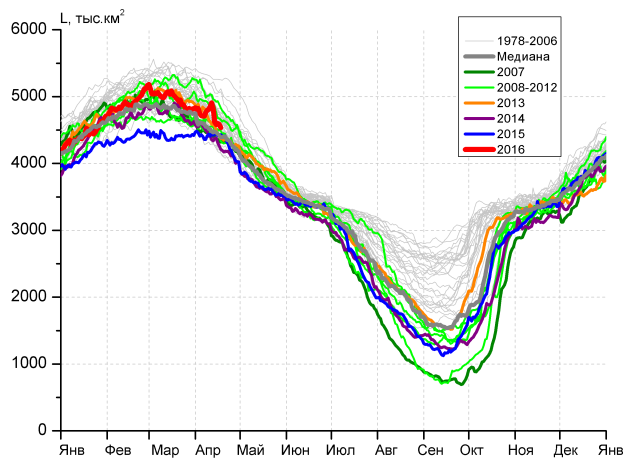 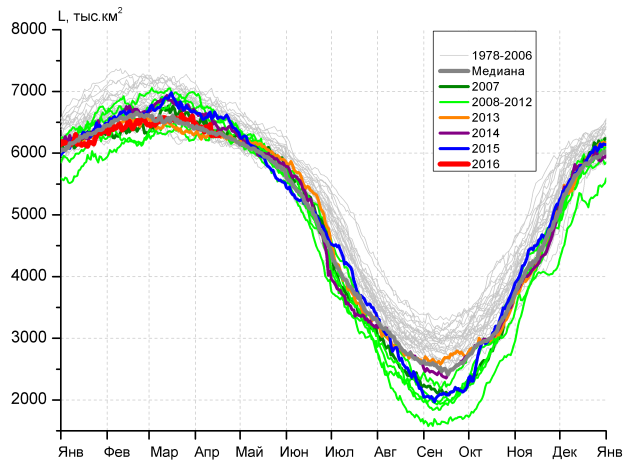 в)г)г)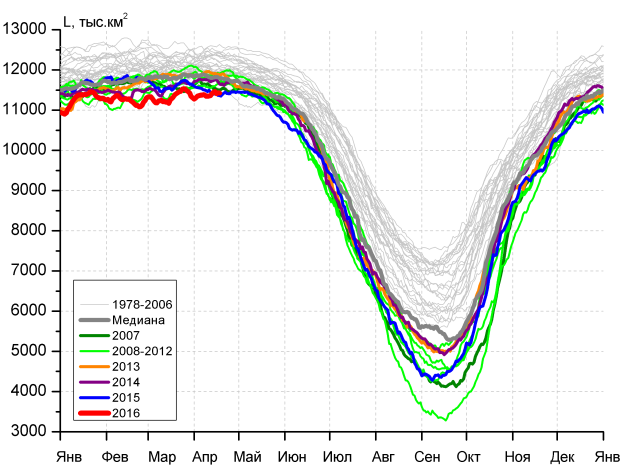 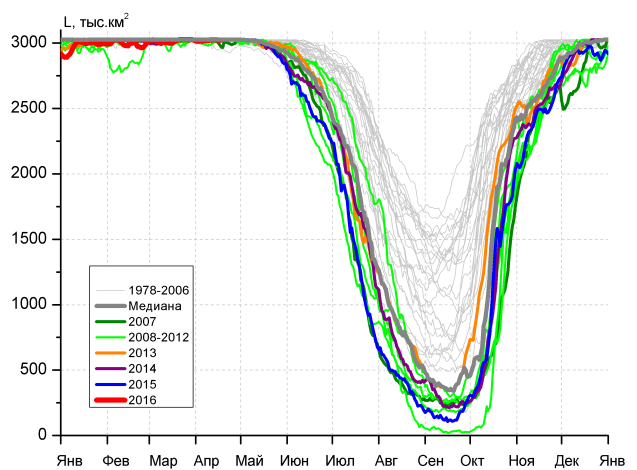 д)д)е)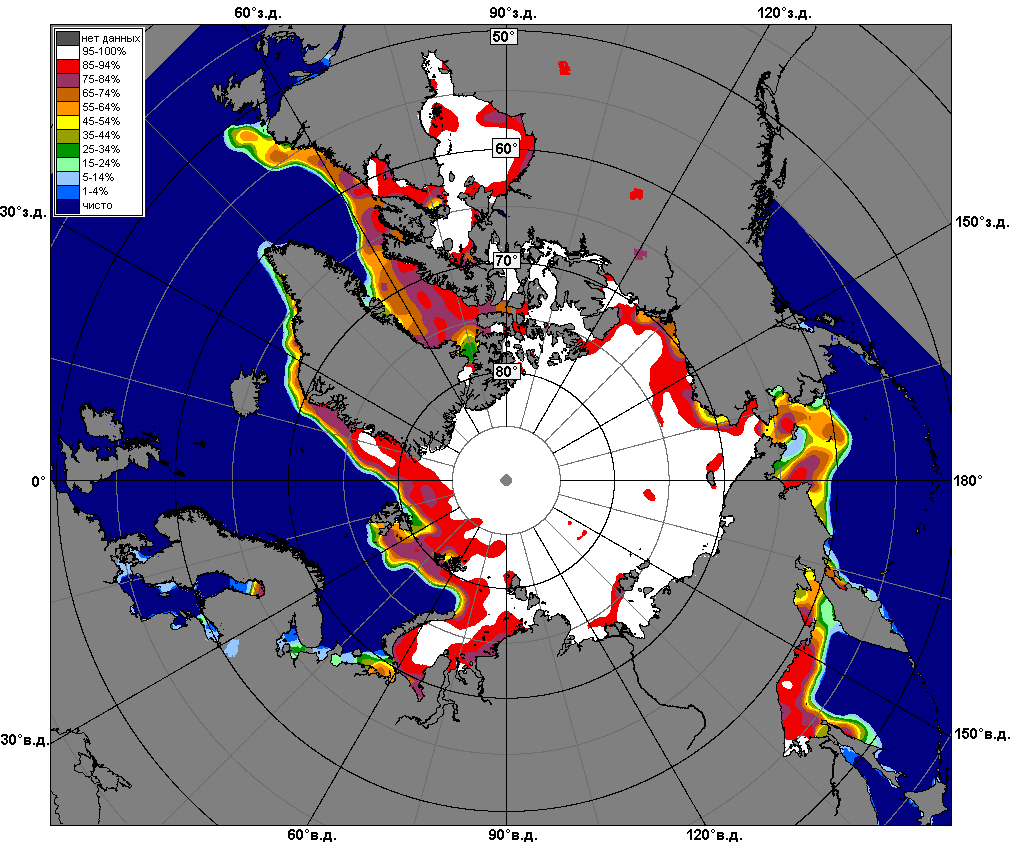 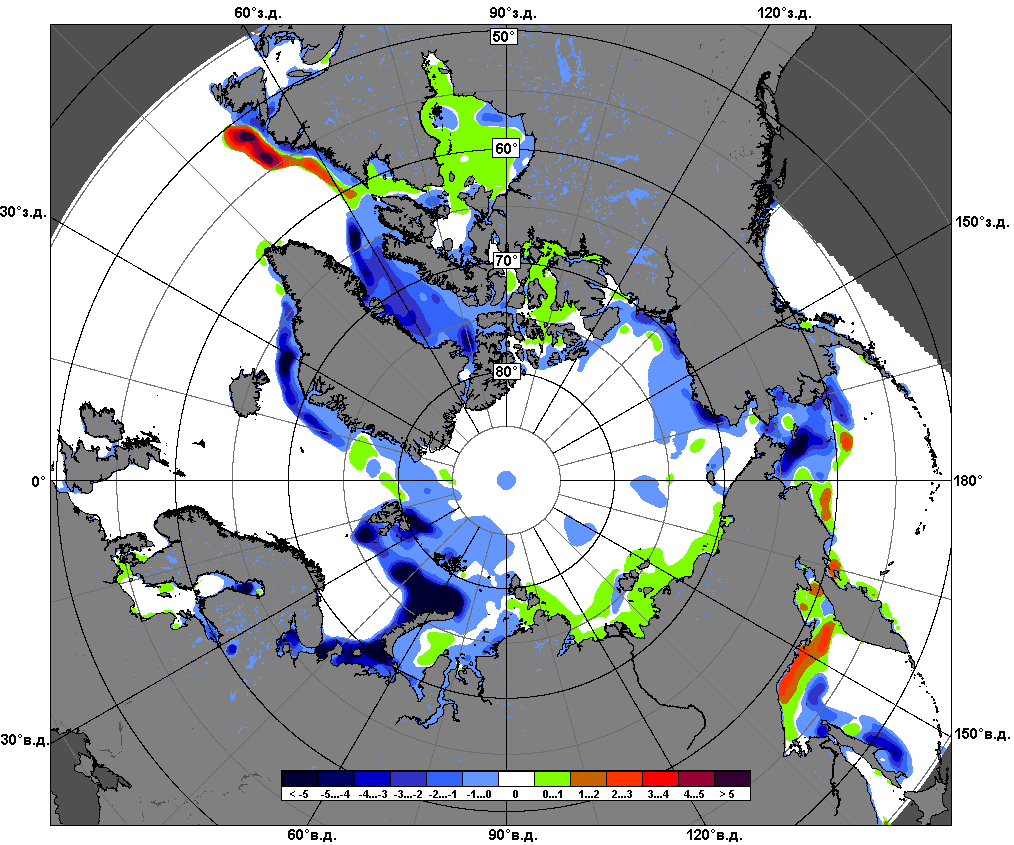 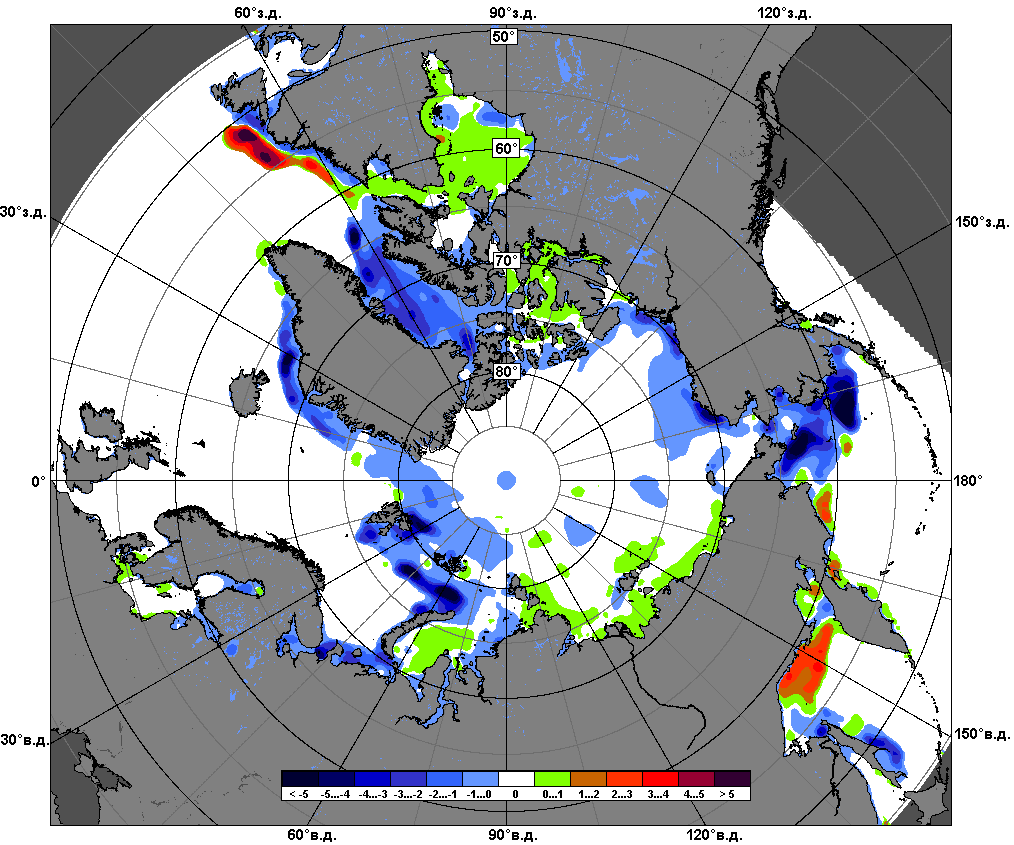 11.04 – 17.04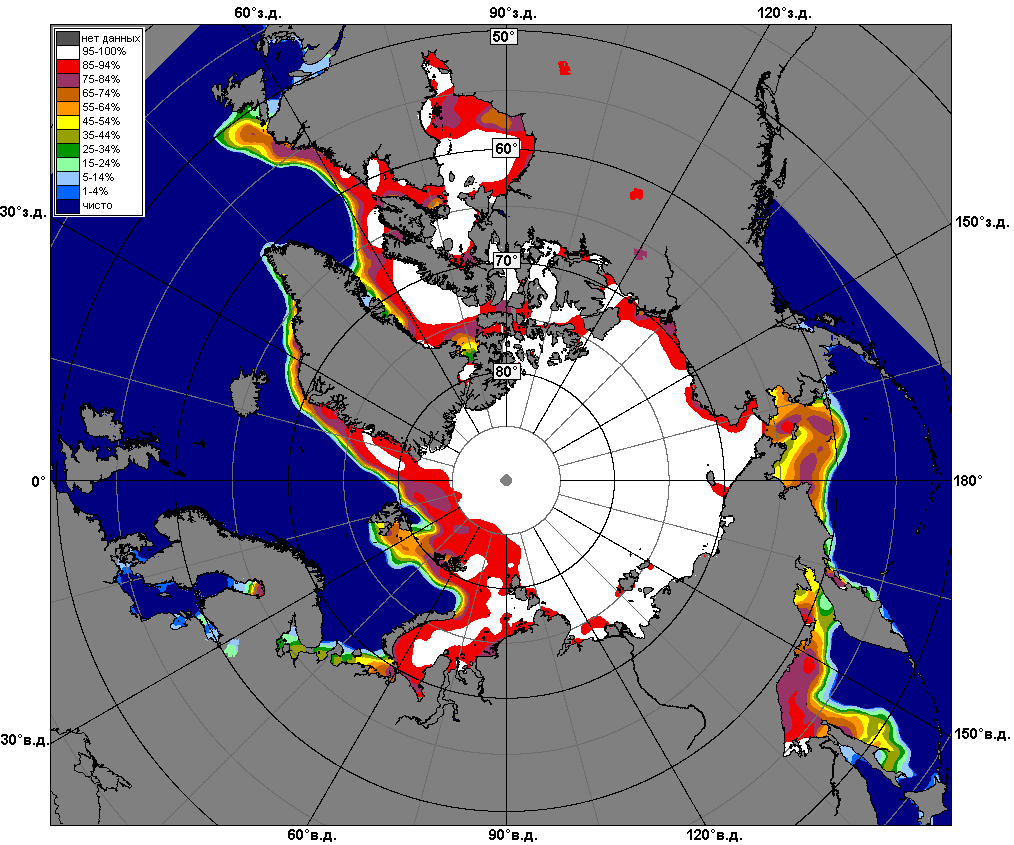 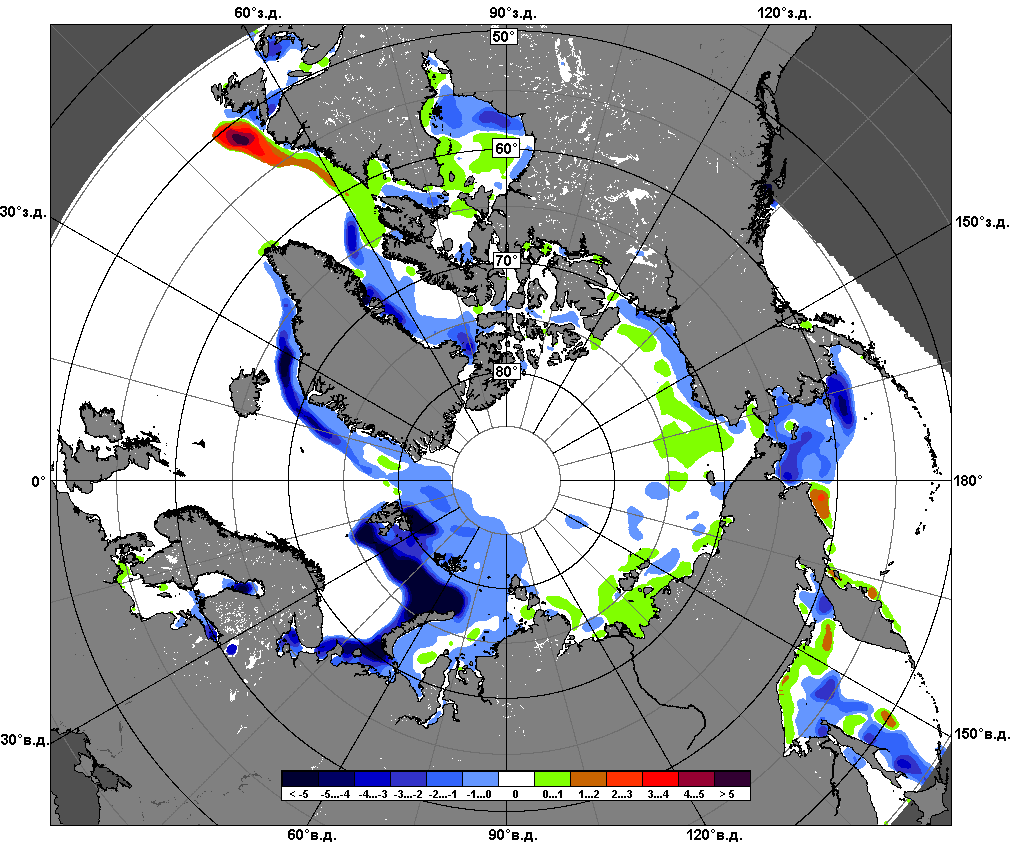 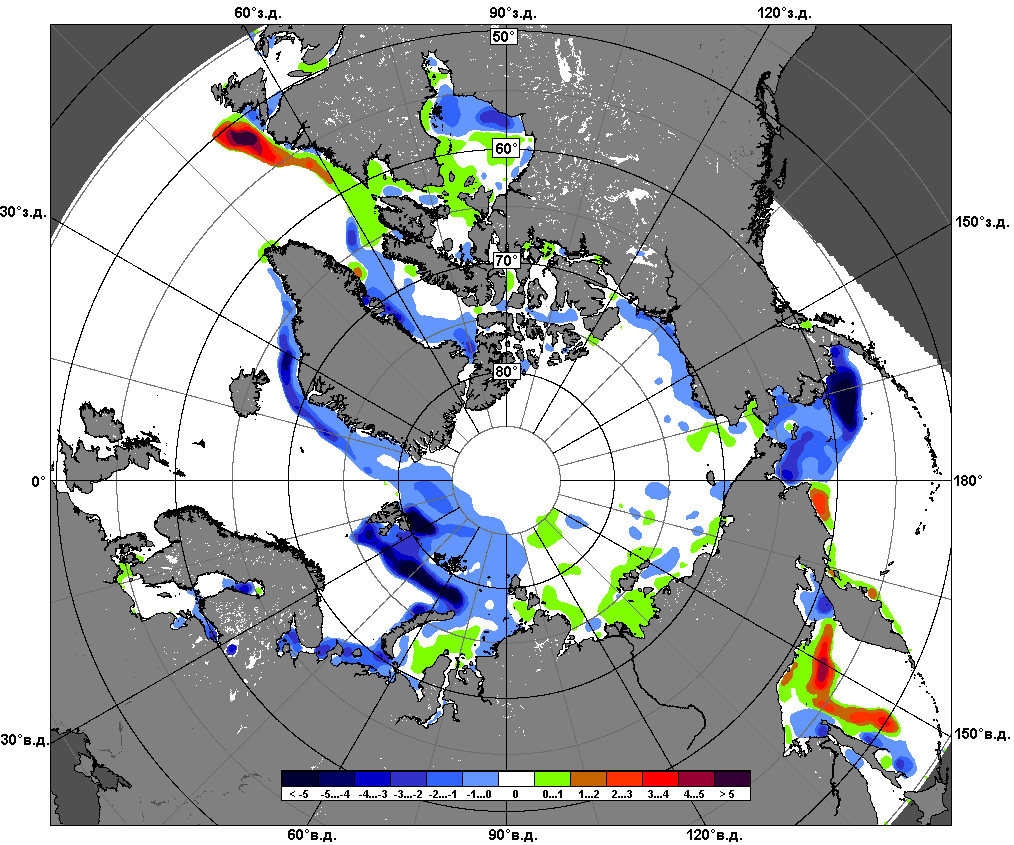 18.03 – 17.04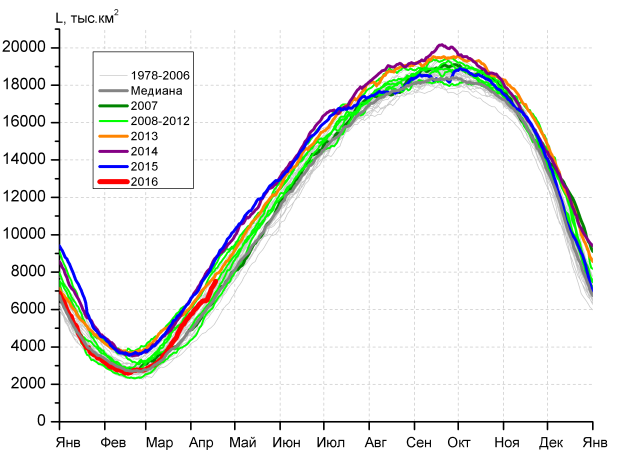 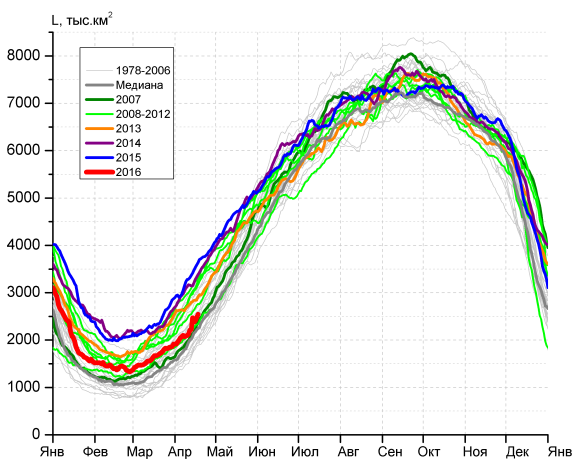 а)б)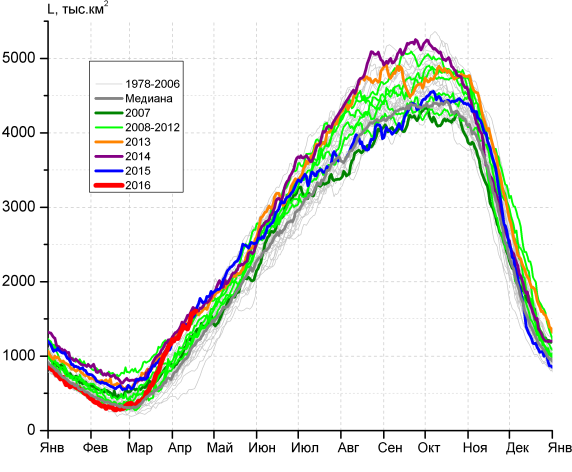 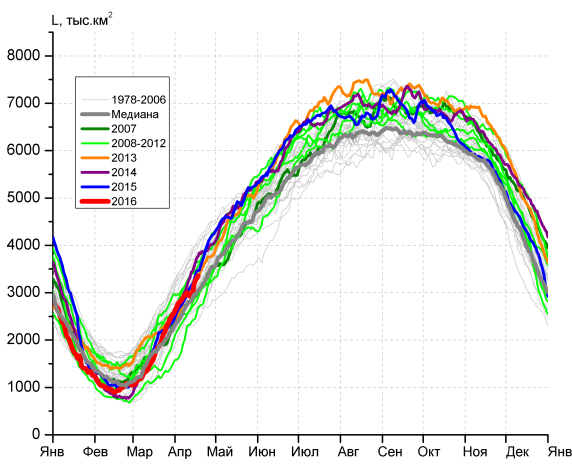 в)г)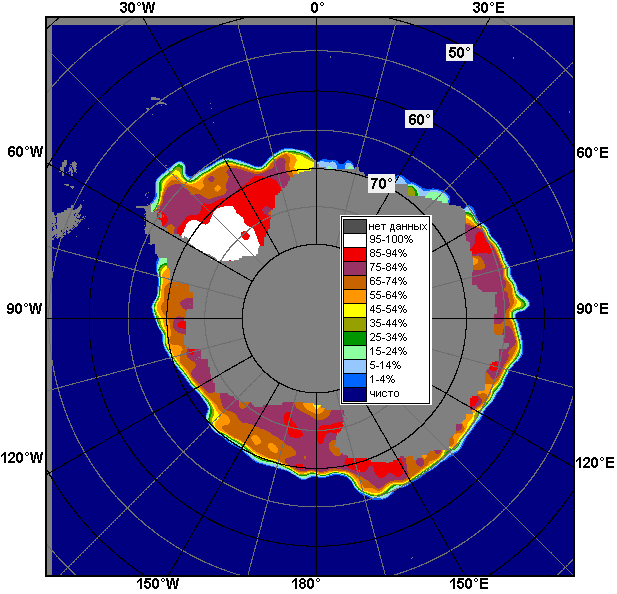 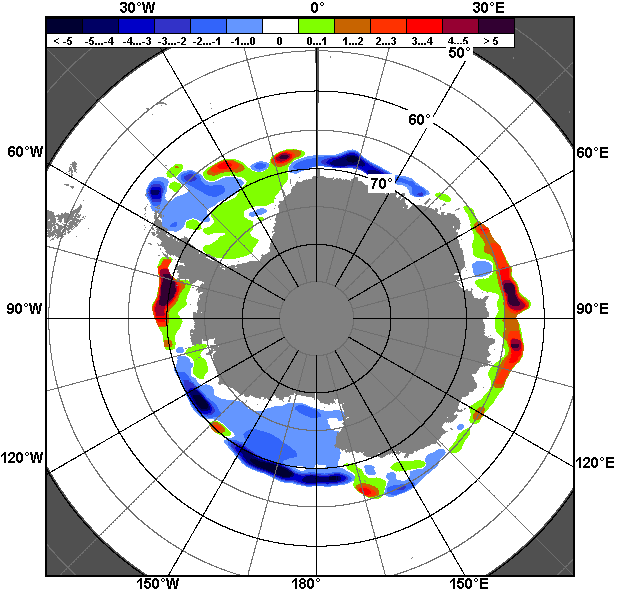 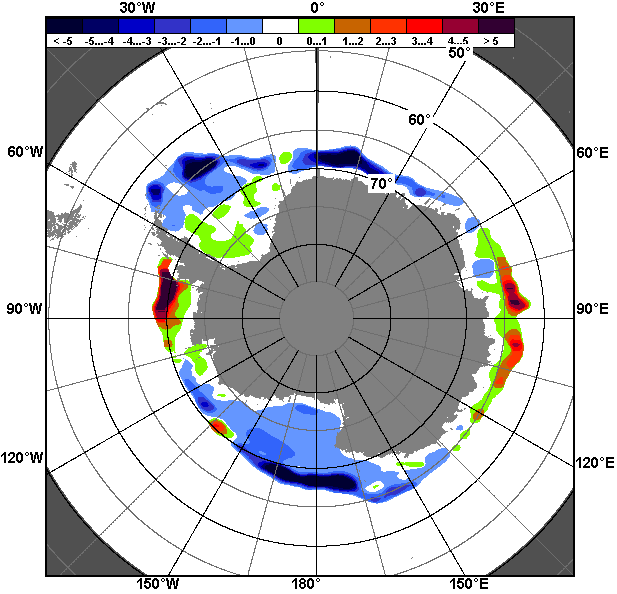 11.04 – 17.0411.04 – 17.0411.04 – 17.04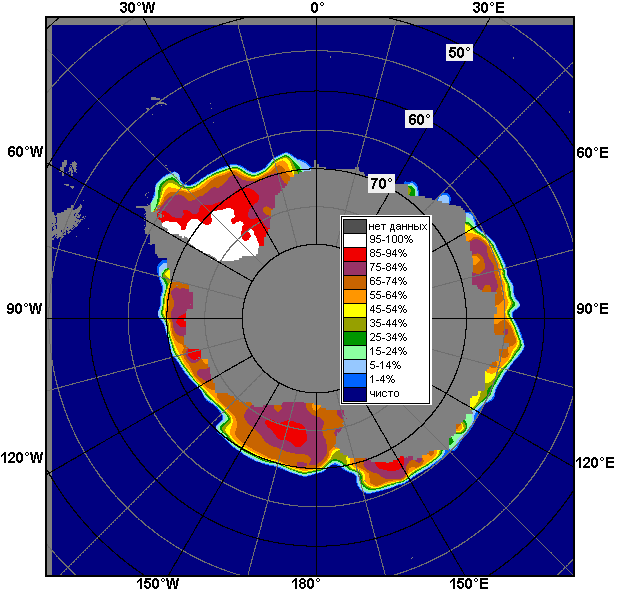 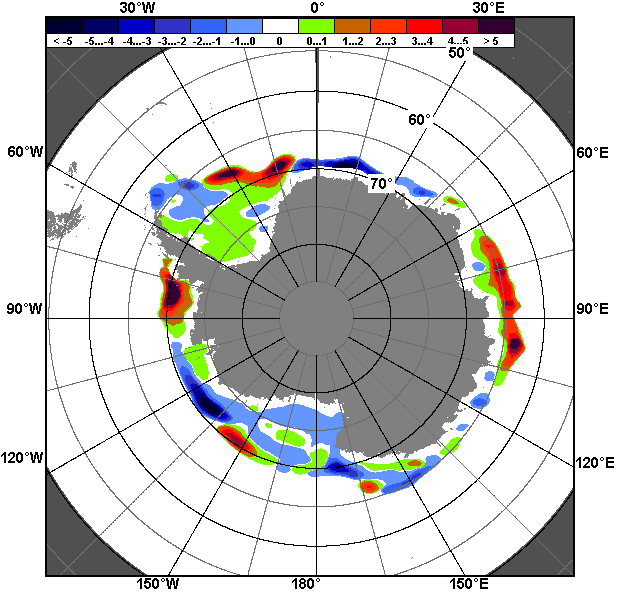 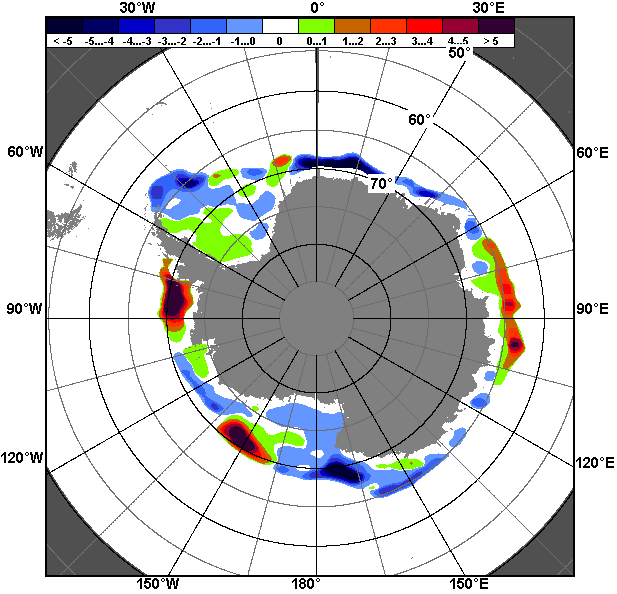 18.03 – 17.0418.03 – 17.0418.03 – 17.04РегионЮжный ОкеанАтлантический секторИндоокеанский сектор Тихоокеанский секторРазность620.8261.3165.0175.9тыс.кв.км/сут.88.737.323.625.1МесяцS, тыс. км2Аномалии, тыс км2/%Аномалии, тыс км2/%Аномалии, тыс км2/%Аномалии, тыс км2/%Аномалии, тыс км2/%Аномалии, тыс км2/%Аномалии, тыс км2/%МесяцS, тыс. км22011 г2012 г2013 г2014 г2015 г2006-2016гг1978-2016гг18.03-17.045746.91076.2-163.5-616.3-987.0-979.2-77.1208.818.03-17.045746.923.0-2.8-9.7-14.7-14.6-1.33.811-17.046898.1934.5-54.3-583.3-1368.7-1234.4-192.5162.311-17.046898.115.7-0.8-7.8-16.6-15.2-2.72.4МесяцS, тыс. км2Аномалии, тыс км2/%Аномалии, тыс км2/%Аномалии, тыс км2/%Аномалии, тыс км2/%Аномалии, тыс км2/%Аномалии, тыс км2/%Аномалии, тыс км2/%МесяцS, тыс. км22011 г2012 г2013 г2014 г2015 г2006-2016гг1978-2016гг18.03-17.041986.274.1-496.6-530.2-762.3-927.4-296.3-33.118.03-17.041986.23.9-20.0-21.1-27.7-31.8-13.0-1.611-17.042328.096.6-651.6-475.1-876.0-1097.4-372.7-96.211-17.042328.04.3-21.9-16.9-27.3-32.0-13.8-4.0МесяцS, тыс. км2Аномалии, тыс км2/%Аномалии, тыс км2/%Аномалии, тыс км2/%Аномалии, тыс км2/%Аномалии, тыс км2/%Аномалии, тыс км2/%Аномалии, тыс км2/%МесяцS, тыс. км22011 г2012 г2013 г2014 г2015 г2006-2016гг1978-2016гг18.03-17.041169.2136.9214.4-73.4-121.3-33.2109.3255.318.03-17.041169.213.322.5-5.9-9.4-2.810.327.911-17.041482.8164.3293.3-69.9-101.0-2.3148.0304.611-17.041482.812.524.7-4.5-6.4-0.211.125.9МесяцS, тыс. км2Аномалии, тыс км2/%Аномалии, тыс км2/%Аномалии, тыс км2/%Аномалии, тыс км2/%Аномалии, тыс км2/%Аномалии, тыс км2/%Аномалии, тыс км2/%МесяцS, тыс. км22011 г2012 г2013 г2014 г2015 г2006-2016гг1978-2016гг18.03-17.042588.0861.7115.2-16.2-106.6-22.2106.7-16.818.03-17.042588.049.94.7-0.6-4.0-0.84.3-0.611-17.043070.2656.4286.8-55.4-408.9-151.816.5-62.811-17.043070.227.210.3-1.8-11.8-4.70.5-2.0МесяцМинимальное знач.Максимальное знач.Среднее знач.Медиана11-17.044766.311.04.19808688.117.04.20146735.86710.7МесяцМинимальное знач.Максимальное знач.Среднее знач.Медиана11-17.041510.511.04.19883582.217.04.20152424.22325.2МесяцМинимальное знач.Максимальное знач.Среднее знач.Медиана11-17.04493.111.04.19801654.316.04.20141178.21175.3МесяцМинимальное знач.Максимальное знач.Среднее знач.Медиана11-17.042263.711.04.19804056.517.04.19823133.03095.3РегионS, тыс. км2Аномалии, тыс км2/%Аномалии, тыс км2/%Аномалии, тыс км2/%Аномалии, тыс км2/%Аномалии, тыс км2/%Аномалии, тыс км2/%Аномалии, тыс км2/%1978-2016гг1978-2016гг1978-2016гг1978-2016ггРегионS, тыс. км22011 г2012 г2013 г2014 г2015 г2006-2016гг1978-2016ггМинимум датаМаксимум датаСреднееМедианаСев. полярная область14206.0-30.2-504.0-216.170.8133.3-132.4-611.813811.416.04.200715830.711.04.197914817.714760.4Сев. полярная область14206.0-0.2-3.4-1.50.50.9-0.9-4.113811.416.04.200715830.711.04.197914817.714760.4Сектор 45°W-95°E3016.1-417.8-208.4-565.8-281.6-18.6-299.5-656.02972.417.04.20154437.712.04.19793672.13615.9Сектор 45°W-95°E3016.1-12.2-6.5-15.8-8.5-0.6-9.0-17.92972.417.04.20154437.712.04.19793672.13615.9Гренландское море656.3-50.1-65.2-134.6-40.8-28.1-59.3-141.4645.816.04.20161076.517.04.1986797.7773.3Гренландское море656.3-7.1-9.0-17.0-5.9-4.1-8.3-17.7645.816.04.20161076.517.04.1986797.7773.3Баренцево море395.5-274.3-100.9-313.7-249.8-24.1-192.8-398.2365.611.04.20161199.617.04.1979793.7787.0Баренцево море395.5-41.0-20.3-44.2-38.7-5.8-32.8-50.2365.611.04.20161199.617.04.1979793.7787.0Карское море837.8-1.413.8-1.4-1.41.61.71.3761.615.04.1995839.211.04.1979836.5839.2Карское море837.8-0.21.7-0.2-0.20.20.20.2761.615.04.1995839.211.04.1979836.5839.2Сектор 95°E-170°W4709.2245.4-248.7182.5358.8275.5144.656.74155.917.04.19975294.411.04.19804652.54637.8Сектор 95°E-170°W4709.25.5-5.04.08.26.23.21.24155.917.04.19975294.411.04.19804652.54637.8Море Лаптевых674.30.00.00.00.00.00.30.1659.317.04.2007674.311.04.1979674.2674.3Море Лаптевых674.30.00.00.00.00.00.00.0659.317.04.2007674.311.04.1979674.2674.3Восточно-Сибирское море915.10.00.00.00.00.00.00.0914.817.04.1985915.111.04.1979915.1915.1Восточно-Сибирское море915.10.00.00.00.00.00.00.0914.817.04.1985915.111.04.1979915.1915.1Чукотское море597.30.00.00.00.00.00.00.0596.715.04.1989597.311.04.1979597.3597.3Чукотское море597.30.00.00.00.00.00.00.0596.715.04.1989597.311.04.1979597.3597.3Берингово море638.8-34.9-426.7-262.356.242.7-138.3-64.2304.217.04.19891091.417.04.2012703.0678.3Берингово море638.8-5.2-40.0-29.19.67.2-17.8-9.1304.217.04.19891091.417.04.2012703.0678.3Сектор 170°W-45°W6323.5-15.0-204.010.1-163.5-280.8-120.4-165.56154.317.04.19797053.812.04.19936489.06418.1Сектор 170°W-45°W6323.5-0.2-3.10.2-2.5-4.3-1.9-2.66154.317.04.19797053.812.04.19936489.06418.1Море Бофорта486.60.00.00.00.00.00.00.0486.611.04.1979486.611.04.1979486.6486.6Море Бофорта486.60.00.00.00.00.00.00.0486.611.04.1979486.611.04.1979486.6486.6Гудзонов залив837.2-1.7-1.3-1.8-1.81.9-1.2-1.5824.112.04.2015839.011.04.1979838.7839.0Гудзонов залив837.2-0.2-0.2-0.2-0.20.2-0.1-0.2824.112.04.2015839.011.04.1979838.7839.0Море Лабрадор321.1181.279.5157.3-1.07.882.960.9123.513.04.2004508.911.04.1983260.2255.2Море Лабрадор321.1129.532.996.0-0.32.534.823.4123.513.04.2004508.911.04.1983260.2255.2Дейвисов пролив424.3-44.5-70.432.1-100.9-137.2-36.3-63.8357.917.04.2005700.015.04.1983488.1477.6Дейвисов пролив424.3-9.5-14.28.2-19.2-24.4-7.9-13.1357.917.04.2005700.015.04.1983488.1477.6Канадский архипелаг1190.10.81.60.00.00.00.20.11184.213.04.20111190.111.04.19791190.01190.1Канадский архипелаг1190.10.10.10.00.00.00.00.01184.213.04.20111190.111.04.19791190.01190.1РегионS, тыс. км2Аномалии, тыс км2/%Аномалии, тыс км2/%Аномалии, тыс км2/%Аномалии, тыс км2/%Аномалии, тыс км2/%Аномалии, тыс км2/%Аномалии, тыс км2/%1978-2016гг1978-2016гг1978-2016гг1978-2016ггРегионS, тыс. км22011 г2012 г2013 г2014 г2015 г2006-2016гг1978-2016ггМинимум датаМаксимум датаСреднееМедианаСев. полярная область14293.0-90.1-708.1-437.0-213.647.8-309.7-868.713811.416.04.200716657.719.03.197915161.715215.7Сев. полярная область14293.0-0.6-4.7-3.0-1.50.3-2.1-5.713811.416.04.200716657.719.03.197915161.715215.7Сектор 45°W-95°E2986.9-506.6-202.4-605.0-293.4-167.9-369.9-716.92873.531.03.20164583.519.03.19793703.83690.9Сектор 45°W-95°E2986.9-14.5-6.3-16.8-8.9-5.3-11.0-19.42873.531.03.20164583.519.03.19793703.83690.9Гренландское море634.8-103.1-77.0-123.3-56.6-40.0-80.4-177.8598.827.03.20161094.406.04.1982812.6782.8Гренландское море634.8-14.0-10.8-16.3-8.2-5.9-11.2-21.9598.827.03.20161094.406.04.1982812.6782.8Баренцево море391.9-283.3-106.0-328.2-227.3-131.9-212.8-396.0315.101.04.20161209.323.03.1979788.0792.8Баренцево море391.9-42.0-21.3-45.6-36.7-25.2-35.2-50.3315.101.04.20161209.323.03.1979788.0792.8Карское море834.95.416.0-4.3-4.0-1.9-0.2-2.1761.615.04.1995839.218.03.1979837.0839.2Карское море834.90.62.0-0.5-0.5-0.20.0-0.2761.615.04.1995839.218.03.1979837.0839.2Сектор 95°E-170°W4805.9219.8-325.1-8.5228.8386.5106.7-38.34155.917.04.19975461.618.03.20014844.24856.7Сектор 95°E-170°W4805.94.8-6.3-0.25.08.72.3-0.84155.917.04.19975461.618.03.20014844.24856.7Море Лаптевых674.30.00.00.00.00.00.10.0659.317.04.2007674.318.03.1979674.3674.3Море Лаптевых674.30.00.00.00.00.00.00.0659.317.04.2007674.318.03.1979674.3674.3Восточно-Сибирское море915.10.00.00.00.00.00.00.0905.104.04.1988915.118.03.1979915.1915.1Восточно-Сибирское море915.10.00.00.00.00.00.00.0905.104.04.1988915.118.03.1979915.1915.1Чукотское море597.30.00.00.00.00.00.00.0596.722.03.1989597.318.03.1979597.3597.3Чукотское море597.30.00.00.00.00.00.00.0596.722.03.1989597.318.03.1979597.3597.3Берингово море661.915.8-408.3-226.7-15.060.4-146.7-85.0304.217.04.19891116.220.03.2012746.9740.6Берингово море661.92.4-38.1-25.5-2.210.0-18.1-11.4304.217.04.19891116.220.03.2012746.9740.6Сектор 170°W-45°W6456.0152.6-224.7132.3-193.3-215.0-86.6-156.66142.121.03.20057276.826.03.19936612.66599.8Сектор 170°W-45°W6456.02.4-3.42.1-2.9-3.2-1.3-2.46142.121.03.20057276.826.03.19936612.66599.8Море Бофорта486.60.00.00.00.00.00.00.0485.918.03.2006486.618.03.1979486.6486.6Море Бофорта486.60.00.00.00.00.00.00.0485.918.03.2006486.618.03.1979486.6486.6Гудзонов залив837.1-1.8-1.2-1.8-1.90.4-1.4-1.7824.112.04.2015839.018.03.1979838.8839.0Гудзонов залив837.1-0.2-0.1-0.2-0.20.1-0.2-0.2824.112.04.2015839.018.03.1979838.8839.0Море Лабрадор337.0192.339.0163.515.516.279.952.094.304.04.2011526.230.03.1983285.0283.5Море Лабрадор337.0132.913.194.34.85.131.118.294.304.04.2011526.230.03.1983285.0283.5Дейвисов пролив449.5-12.0-111.955.1-86.2-110.8-24.4-50.1306.318.03.2005719.321.03.1993499.6487.6Дейвисов пролив449.5-2.6-19.914.0-16.1-19.8-5.2-10.0306.318.03.2005719.321.03.1993499.6487.6Канадский архипелаг1189.72.30.4-0.4-0.4-0.40.0-0.31177.704.04.20111190.118.03.19791190.01190.1Канадский архипелаг1189.70.20.00.00.00.00.00.01177.704.04.20111190.118.03.19791190.01190.1РегионS, тыс. км2Аномалии, тыс км2/%Аномалии, тыс км2/%Аномалии, тыс км2/%Аномалии, тыс км2/%Аномалии, тыс км2/%Аномалии, тыс км2/%Аномалии, тыс км2/%1978-2016гг1978-2016гг1978-2016гг1978-2016ггРегионS, тыс. км22011 г2012 г2013 г2014 г2015 г2006-2016гг1978-2016ггМинимум датаМаксимум датаСреднееМедианаЮжный Океан6898.1934.5-54.3-583.3-1368.7-1234.4-192.5162.34766.311.04.19808688.117.04.20146735.86710.7Южный Океан6898.115.7-0.8-7.8-16.6-15.2-2.72.44766.311.04.19808688.117.04.20146735.86710.7Атлантический сектор2328.096.6-651.6-475.1-876.0-1097.4-372.7-96.21510.511.04.19883582.217.04.20152424.22325.2Атлантический сектор2328.04.3-21.9-16.9-27.3-32.0-13.8-4.01510.511.04.19883582.217.04.20152424.22325.2Западная часть моря Уэдделла1627.7174.4-297.8-224.3-363.5-420.8-103.2-29.81205.213.04.19992110.014.04.19921657.51615.1Западная часть моря Уэдделла1627.712.0-15.5-12.1-18.3-20.5-6.0-1.81205.213.04.19992110.014.04.19921657.51615.1Восточная часть моря Уэдделла691.7-86.4-362.4-259.4-521.0-685.1-277.3-74.8157.411.04.19881596.317.04.2009766.5733.4Восточная часть моря Уэдделла691.7-11.1-34.4-27.3-43.0-49.8-28.6-9.8157.411.04.19881596.317.04.2009766.5733.4Индоокеанский сектор1482.8164.3293.3-69.9-101.0-2.3148.0304.6493.111.04.19801654.316.04.20141178.21175.3Индоокеанский сектор1482.812.524.7-4.5-6.4-0.211.125.9493.111.04.19801654.316.04.20141178.21175.3Море Космонавтов119.8-92.0-41.3-3.4-46.1-39.3-27.04.87.312.04.1985237.412.04.2011115.0119.3Море Космонавтов119.8-43.4-25.7-2.7-27.8-24.7-18.44.27.312.04.1985237.412.04.2011115.0119.3Море Содружества563.490.8129.6127.72.1-5.879.6132.8224.917.04.1980615.417.04.2008430.7427.4Море Содружества563.419.229.929.30.4-1.016.430.8224.917.04.1980615.417.04.2008430.7427.4Море Моусона803.4169.3209.0-190.4-53.246.799.0170.8215.511.04.19801019.217.04.2013632.6631.4Море Моусона803.426.735.2-19.2-6.26.214.027.0215.511.04.19801019.217.04.2013632.6631.4Тихоокеанский сектор3070.2656.4286.8-55.4-408.9-151.816.5-62.82263.711.04.19804056.517.04.19823133.03095.3Тихоокеанский сектор3070.227.210.3-1.8-11.8-4.70.5-2.02263.711.04.19804056.517.04.19823133.03095.3Море Росса2537.3474.074.0-513.2-558.0-350.6-245.1-261.31683.415.04.19803580.817.04.19992798.62798.7Море Росса2537.323.03.0-16.8-18.0-12.1-8.8-9.31683.415.04.19803580.817.04.19992798.62798.7Море Беллинсгаузена514.0163.5194.0438.9130.2180.0244.5180.139.915.04.2010741.116.04.1987334.0316.0Море Беллинсгаузена514.046.660.6584.233.953.990.753.939.915.04.2010741.116.04.1987334.0316.0РегионS, тыс. км2Аномалии, тыс км2/%Аномалии, тыс км2/%Аномалии, тыс км2/%Аномалии, тыс км2/%Аномалии, тыс км2/%Аномалии, тыс км2/%Аномалии, тыс км2/%1978-2016гг1978-2016гг1978-2016гг1978-2016ггРегионS, тыс. км22011 г2012 г2013 г2014 г2015 г2006-2016гг1978-2016ггМинимум датаМаксимум датаСреднееМедианаЮжный Океан5746.91076.2-163.5-616.3-987.0-979.2-77.1208.83169.118.03.20068688.117.04.20145538.15498.8Южный Океан5746.923.0-2.8-9.7-14.7-14.6-1.33.83169.118.03.20068688.117.04.20145538.15498.8Атлантический сектор1986.274.1-496.6-530.2-762.3-927.4-296.3-33.1992.720.03.19813582.217.04.20152019.31992.8Атлантический сектор1986.23.9-20.0-21.1-27.7-31.8-13.0-1.6992.720.03.19813582.217.04.20152019.31992.8Западная часть моря Уэдделла1514.9223.1-209.4-313.3-326.5-432.3-76.423.1848.822.03.19992110.014.04.19921491.81469.3Западная часть моря Уэдделла1514.917.3-12.1-17.1-17.7-22.2-4.81.5848.822.03.19992110.014.04.19921491.81469.3Восточная часть моря Уэдделла468.8-151.6-289.9-219.5-438.4-497.6-222.3-58.713.918.03.19891596.317.04.2009527.4493.5Восточная часть моря Уэдделла468.8-24.4-38.2-31.9-48.3-51.5-32.2-11.113.918.03.19891596.317.04.2009527.4493.5Индоокеанский сектор1169.2136.9214.4-73.4-121.3-33.2109.3255.3297.320.03.19861654.316.04.2014913.9904.7Индоокеанский сектор1169.213.322.5-5.9-9.4-2.810.327.9297.320.03.19861654.316.04.2014913.9904.7Море Космонавтов79.3-117.3-51.67.1-64.3-34.3-39.9-11.94.909.04.1980237.412.04.201191.278.9Море Космонавтов79.3-59.6-39.49.9-44.8-30.2-33.5-13.04.909.04.1980237.412.04.201191.278.9Море Содружества446.057.3108.086.0-5.9-16.064.0120.829.018.03.2003615.417.04.2008325.2325.6Море Содружества446.014.732.023.9-1.3-3.516.737.129.018.03.2003615.417.04.2008325.2325.6Море Моусона646.0199.0160.1-164.4-48.919.287.3148.599.620.03.19861019.217.04.2013497.5497.0Море Моусона646.044.532.9-20.3-7.03.115.629.899.620.03.19861019.217.04.2013497.5497.0Тихоокеанский сектор2588.0861.7115.2-16.2-106.6-22.2106.7-16.81158.918.03.19924056.517.04.19822604.82588.8Тихоокеанский сектор2588.049.94.7-0.6-4.0-0.84.3-0.61158.918.03.19924056.517.04.19822604.82588.8Море Росса2165.1646.411.5-405.6-175.0-222.9-109.7-159.3914.818.03.19923580.817.04.19992324.42346.3Море Росса2165.142.60.5-15.8-7.5-9.3-4.8-6.9914.818.03.19923580.817.04.19992324.42346.3Море Беллинсгаузена412.2204.593.0378.657.7190.0206.7132.010.727.03.2013741.116.04.1987280.1276.5Море Беллинсгаузена412.298.529.21129.716.385.5100.647.110.727.03.2013741.116.04.1987280.1276.5РегионСев. полярная областьСектор 45°W-95°EГренландское мореБаренцево мореРазность75.175.329.834.2тыс.кв.км/сут.10.710.84.34.9РегионКарское мореСектор 95°E-170°WМоре ЛаптевыхВосточно-Сибирское мореРазность7.0-40.60.00.0тыс.кв.км/сут.1.0-5.80.00.0РегионЧукотское мореБерингово мореСектор 170°W-45°WМоре БофортаРазность0.0-38.2-78.10.0тыс.кв.км/сут.0.0-5.5-11.20.0РегионГудзонов заливМоре ЛабрадорДейвисов проливКанадский архипелагРазность0.26.8-35.61.0тыс.кв.км/сут.0.01.0-5.10.1РегионЮжный ОкеанАтлантический секторЗападная часть моря УэдделлаВосточная часть моря УэдделлаРазность620.8261.357.4198.2тыс.кв.км/сут.88.737.38.228.3РегионИндоокеанский секторМоре КосмонавтовМоре СодружестваМоре МоусонаРазность165.014.157.791.3тыс.кв.км/сут.23.62.08.213.0РегионТихоокеанский секторМоре РоссаМоре БеллинсгаузенаРазность175.9121.264.4тыс.кв.км/сут.25.117.39.2